Canadian Literature from the Stock of William Hoffer, Bookseller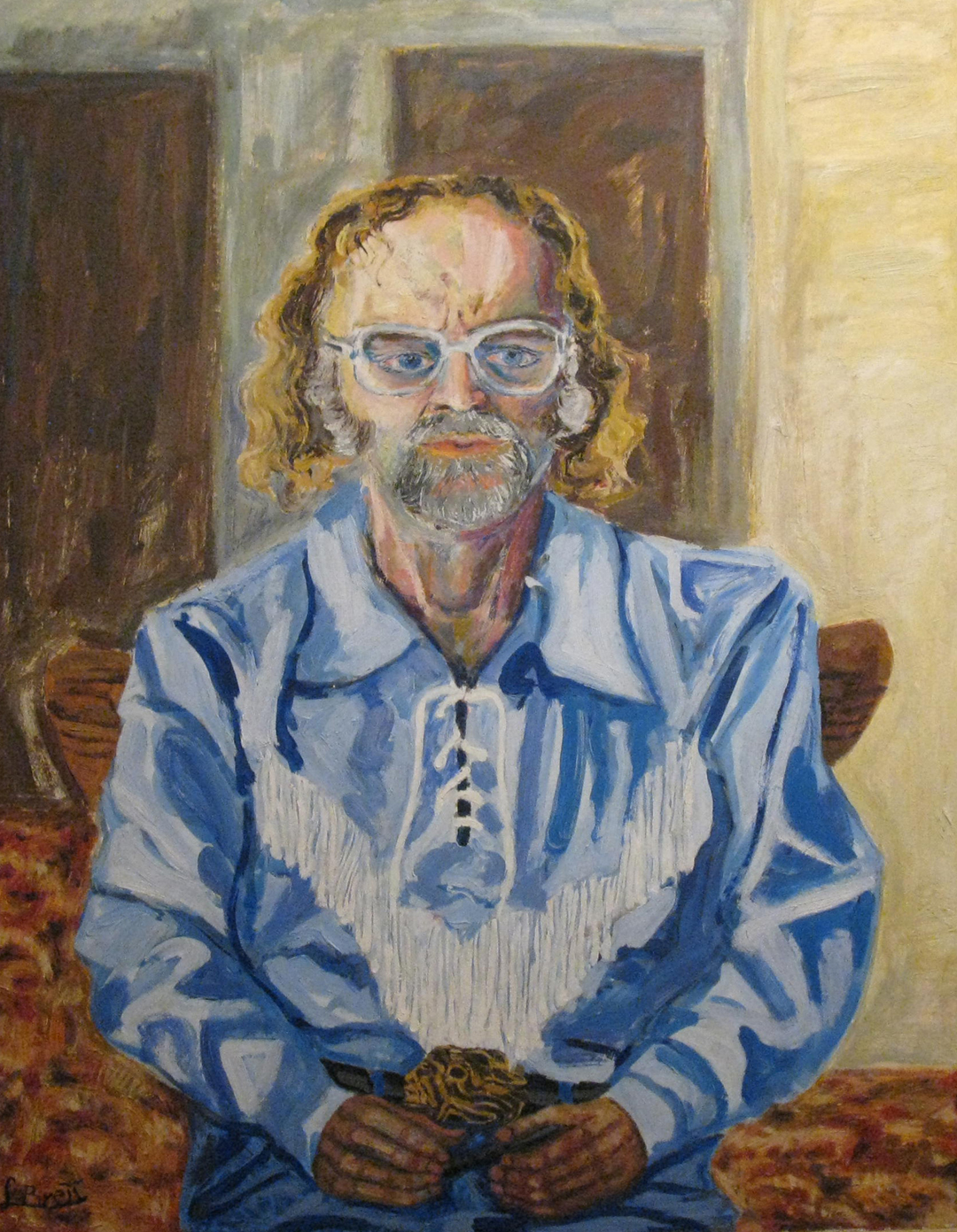 A CatalogueCanadian Literature from the Stock of William Hoffer, BooksellerMay, 2014  [Revised December, 2014]Offered collaboratively by:William Matthews, Bookseller114 Quail CrescentSalt Spring Island, BC Canada     V8K 1H1(250) 537-5227   bill@rainbownorth.comwww.bookbill.net&Renaissance Books (Peter Gray)14 Bastion Square, Commercial AlleyVictoria, BCCanada    V8W 1H9(250) 381-6469pgraybooks@shaw.cahttp://www.abebooks.com/renaissance-books-victoria-bc-canada/17/sfOrders may be placed at either address. Prices are in Canadian currency, and do not include shipping. ______________________________________________William Hoffer was a Canadian Bookseller and publisher. When he died in 1997, the remainder of his considerable stock of Canadian Literature (and other books) was at Serendipity Books in Berkeley, California, where they had been sent when Bill moved to Russia in 1993. When Serendipity closed and the stock was dispersed (in 2012 & 2013), we were able to obtain some of it, and to repatriate it to British Columbia. In this catalogue we offer the most interesting of what remains; the great majority of the books are Canadian Literature, plus a sprinkling of books in other categories. There are many books yet uncatalogued, and it is worth inquiring if you are in search of something in particular.Front Cover Illustration: W.P. Kinsella by Leonard Brett. [See Item 369William Matthews, Bookseller  &  Renaissance BooksSalt Spring Island and Victoria, British ColumbiaA Selection of Canadian Literature from the Stock of William Hoffer, Bookseller1.  Acorn (Milton). The Tamarack Review. . Vancouver: William Hoffer, 1988. Red-brown cloth, marbled end papers, printed paper label on front cover. Designed by Penny Goldsmith, an edition of 300 copies privately issued for distribution at the fourth Vancouver Antiquarian Book Fair, March 11, 12 and 13, 1988. This is one of 26 lettered copies, handbound by Terry Rutherford, and signed by the discoverer and editor, Schlomo Katz [we believe Schlomo Katz to be a pseudonym of William Hoffer]. Laid in is a copy of the regular edition in wrappers, one of 300. Both copies are in fine condition. Woodsworth A52a & A52b. $100.002.  Allen (Grant). A Bride From The Desert. . NY: Fenno, (1896). First edition. Cream pictorial cloth, designed in green & red, lettered in brown. Cloth dusty, some light fraying to top of spine and light shelf wear to edges, a very good copy. In addition to the title story this collects two others: DR. GREATREX'S ENGAGEMENT and THE BACKSLIDER. 		$50.003.  Allen (Grant). Linnet. A Romance. . NY: Grosset & Dunlap, (c.1900). A contemporary reprint of the 1900 New Amsterdam edition. Curiously, this copy is in the red printed wrappers of the New Amsterdam Book Company, with "Fifth Edition" lettered at the top of the front cover. The ads at the rear are for Grosset & Dunlap. An unusual mixed issue. The book has been pasted into the later wrappers of Pratt's Circulating Library, Denver, Co. The spine and cover edges are covered by the later wrappers, and there is a bit of cover damage where they have pulled away. In general, a clean and very good copy otherwise. 		$45.004.  Allen (Grant). The Lower Slopes. Reminiscences of Excursions Round the Base of Helicon, Undertaken for the Most Part in Early Manhood. . London: Elkin Mathews & John Lane / Chicago: Stone & Kimball, 1894. Brown cloth, spine and front cover designed and lettered in gilt. First edition. Illustrated title page. Publisher's catalogue at rear dated 1893, for the English publisher. Corners slightly bumped, but a nice clean copy, mostly unopened. One of 600 copies for England. Kramer [16]. A book of verse, dedicated to Edward Clodd. 	  $60.005.  Allen (Grant). The Lower Slopes. Reminiscences of Excursions Round the Base of Helicon, Undertaken for the Most Part in Early Manhood. . London: Elkin Mathews & John Lane / Chicago: Stone & Kimball, 1894. Brown cloth, spine and front cover designed and lettered in gilt. First edition. Illustrated title page. Publisher's catalogue at rear dated 1893, for the English publisher. Some fraying to head of spine, light shelf wear to edges; there are two bookplates on the inner front cover - one is that of noted collector Adrian Homer Goldstone. A very good copy otherwise. One of 600 copies for England. Kramer [16]. A book of verse, dedicated to Edward Clodd. 	$45.006.  Allen (Grant). Mr. Grant Allen's New Story "Michael's Crag". With three-hundred and fifty marginal illustrations in silhouette by Francis Carruthers Gould and Alec Carruthers Gould. . London: Leadenhall Press / Simpkin, Marshall, Hamilton, Kent, 1893. First edition. Original green cloth, lettered in dark green. Fading to spine and edges, some wear to spine ends and hinges, about very good otherwise. 32-page publishers's catalogue bound in at the rear. The American edition was published the same year by Rand, McNally. 		$45.007.  Allen (Grant). The Woman Who Did. . Boston: Roberts Bros / London: John Lane, 1895. First American edition. Blue decorative cloth, front cover designed and lettered in dark blue, spine lettered in gilt. Key design in dark blue on back cover. Ownership signature on front end paper, dated 1895; a bright and attractive copy. Issued as Volume VIII in the Keynote Series, with the characteristic binding design; copies are also seen in green cloth. The British edition, which has priority, was in a slightly larger format. Allen's controversial novel about a woman who defies the convention of marriage. It was filmed twice (1915 & 1925), and several books were written in response including THE WOMAN WHO DIDN'T and THE WOMAN WHO WOULDN'T. 		$55.008.  Ament, Deloris Tarzan;Randlett, Mary. Iridescent Light: The Emergence of Northwest Art. Seattle: Univ of Washington Pr, 2002. First Printing of the First Edition. ISBN: 0295981474. Fine, unread copy, in a fine jacket. As new. Fine in Fine dust jacket. Hard Cover. [sold]9.  Anderson (Patrick). The Colour as Naked. . Toronto: McClelland & Stewart, 1953. First edition. Issued as Indian File: 6. Patterned boards, maroon cloth spine lettered in gilt. Light gray end papers. A fine copy in a nice dust jacket, some darkening to the spine and a few short tears to edges. A better than usual copy of this book, as the jacket is fragile. 		$45.0010.  Anderson (Patrick). A Tent For April. poems. . Montreal: First Statement, 1945. First edition. Plain wrappers, stapled, in a yellow printed dust jacket. Some dust soiling of jacket, moderate wear to the spine, and a previous owner's name & address in pen on the upper front wrapper, otherwise a clean very good copy. 	$65.0011.  Atwood (Margaret). Bookplate. . A printed bookplate, 3X4 inches, illustration printed in red and text in black. The illustration, with 'Margaret Atwood' printed beneath, is of a peacock with a human female torso, topless. Lettering is, above: EX LIBRIS and below: Ars Longa, Vita Brevis. Condition is fine. We have several copies available. The Latin epigram, translated by Seneca from a phrase by Hippocrates, means: Life is Short, Art is Forever. The Art referred to by Hippocrates was that of medicine. The quote is often misattributed to Horace. It is used in Atwood's novel ORYX AND CRAKE, with which this bookplate is surely somehow associated; perhaps a promotional item? 	$20.00Advance Copy, Signed12.  Atwood (Margaret). Lady Oracle. . NY: Simon and Schuster, (1976). Advance uncorrected proof copy of the first American edition. Tall, yellow wrappers, perfect-bound. Some dust soiling to wrappers, otherwise nearly fine. Lists a "Probable publication" date on the front cover. Inscribed and signed by the author (as "Peggy") in 1976. One sheet of printed promotional material taped to the inner front cover. 	 $200.0013.  Atwood (Margaret). The Robber Bride. Typescript. . A typescript for this novel, printed on rectos only, unbound. 598 leaves. Some edge wear to the first and last leaves, nearly fine otherwise. This looks to be a clean typescript, with no signs of revision or editing. It has the name of a Doubleday agent, and "Bantam" written at the top of the title leaf. Status is unknown. From the stock of William Hoffer, Bookseller. 		$100.0014.  Barbarian Press Prospectus. The Blue Roofs Of Japan: A Score for Interpenetrating Voices / Robert Bringhurst. . Crispin & Jan Elsted / Barbarian Press, (1986). Blue-gray wrappers lettered in black. A 4-page booklet, handsomely printed. This is a prospectus for the Robert Bringhurst book, which Barbarian issued in an edition of 100 signed copies in 1986. Mentioned within is the other issue of the book, published by William Hoffer, which was limited to 150 copies, for inclusion in TANKS. A little sunned at edges, the upper corner is a bit bent, but basically fine. Laid in is another Barbarian Press prospectus - a single illustrated sheet printed in black & red, announcing the publication of A CHRISTMAS CAROL, or, The Miser's Warning (1984). The two items: 	$75.0015.  Beck (L. Adams) [pseudonym of Elizabeth Louisa Moresby - aka: E. Barrington]. The Joyous Story of Astrid. . NY: Cosmopolitan, 1931. First edition. Red cloth, designed and lettered in silver. Frontispiece & 7 plates. A very nice, clean copy in the wrap-around pictorial dust jacket; the jacket has some fading to the spine, small chips from edges and spine ends, and a long tear across the front panel and spine which has been internally repaired with brown tape. A collection of Oriental folk tales, woven together by the adventures of Astrid, Daughter of the Moon. A very uncommon juvenile fantasy by this prolific Canadian woman. 	$75.0016.  Bennett, Ethel Hume ( Editor ) ( SIGNED ). New Harvesting.  Contemporary Canadian Poetry 1918 - 1938. Toronto: Macmillan, 1938. First Printing of the First Edition. Fine copy, in jacket with some not too obtrusive staining. Inscribed, and dated in year of publication. Contributors include Pratt, Livesay, Scott, Finch, Ostenso, Roberts, and others. Fine in Very Good + dust jacket. Hard Cover.   $50.0017.  Birney (Earle). Words on Waves. Selected Radio Plays. . Kingston & Toronto: Quarry Press/CBC, (1985). First edition. Green boards, spine lettered in silver. A nice copy in the pictorial dust jacket. Inscribed and signed from Birney to Raymond Souster and his wife ('Ray & Lia'), and additionally signed by Birney on the half-title page, where he has crossed out his printed name and replaced it with the signature. A nice association copy.  $50.0018.  Birney / Bissett / Bowering / Newlove / Nichol, and Others. Brewointmentpress Poverty Isshew. Vancouver: Blewointment Press ( Blewointmentpress ), 1972. First Printing of the First Edition. Fine but for minor bumping to extremities. A very nice copy of this classic Blewointment production. Folio - over 12" - 15" tall. Near Fine. Side Stapled Wraps.  $65.0019.  Birney, Earl, ( SIGNED ). Trial of a City and Other Verse. Toronto: Ryerson, 1956. Third Printing. Fine, apparently unread copy, in jacket with a little wear to extremities and a tiny closed tear. Warmly inscribed by Birney on ffep. Fine in Near Fine dust jacket. Hard Cover. 	$65.0020.  Birney, Earle ( SIGNED ). Ice Cod Bell or Stone  New Poems. Toronto: McClelland & Stewart, 1962. First Printing of the First Edition. Fine but for bumps to head and heel of spine, in jacket with a small chip at the top of the slightly darkened spine. Warmly inscribed on the front endpaper to American poet William Stafford.Association Copy. Near Fine in Near Fine dust jacket. Hard Cover. 	[sold]21.  Birney, Earle ( SIGNED ). Now is Time. Toronto: Ryerson, 1945. First Printing of the First Edition. Fine but for prev. owner insc. on ffep., in jacket with one short closed tear, and some discolouration to spine. Signed by Birney on the title page. Near Fine in Near Fine dust jacket. Hard Cover. 	[sold]Inscribed by Marie-Claire Blais22.  Blais (Marie-Claire). La Belle Bete. Roman. . Quebec: Institut Litteraire du Quebec, 1959. First edition. White wrappers printed in red & black. Some edge wear, split to lower hinge, a very good copy in the dust jacket, which has some chips from the edges, and lacks a piece from the upper rear panel. With a full-page inscription in French on the front end paper, signed by the author, dated 1959. This book was published in English the following year as: Mad Shadows. $100.0023.  Blais, Marie-Claire ( SIGNED ). The Ocean. Toronto: House of Exile, 1977. First Edition, Limited and Signed. ISBN: 092042810x. Fine, unread copy in a fine jacket with slightest touch of fading to spine. Limited to 100 signed copies. Fine in Near Fine dust jacket. Hard Cover. $130.0024.  Blais, Marie-Claire ( SIGNED ). The Ocean. Toronto: House of Exile, 1977. First Edition, Limited and Signed. ISBN: 092042810x. Fine, unread copy, in jacket with almost invisible closed tear, and slightest discernible touch of sunning to spine. # 12 of an edition of 100 copies. Fine in Near Fine dust jacket. Hard Cover. 	$100.0025.  Blaser (Robin). Image-Nation 13. (the telephone. [np, nd] [Vancouver: Talonbooks, 1974]. A poetry broadside, one sheet measuring 13 X 20 inches. Light dust soiling, but fine.  $50.0026.  Blaser, Robin ( SIGNED ). Image - Nations 1 - 12 & the Stadium of the Mirror. London: Ferry Press, 1979. First Edition, Limited and Signed. Fine copy, in jacket with slightest soiling. # 21 of 26 copies bound in cloth, with additional holograph poem, signed by author. Fine in Near Fine dust jacket. Hard Cover. 	$125.0027.  Bonner, Margerie. The Shapes That Creep.  N.  Y.: Charles Scribner's Sons, 1946. First Printing of the First Edition. Just very good, with foxed fore edges, bookstore stamp on ffep., and rear pastedown, and cocked spine, in price-clipped jacket with internal tape reinforcement, worn extremities, and stained back panel. Uncommon novel by Malcolm Lowry's wife, written at Dollarton BC. Very Good in Very Good dust jacket. Hard Cover. 	[sold]28.  Bourinot, Arthur S. ( SIGNED ). Tom Thomson and Other Poems. Toronto: Ryerson, 1955. First Edition, Limited. Essentially fine, but for a small bump to spine heel. Inscribed by Bourinot to Fred Cogswell in year of publication. One of 250 copies. Cover by J.E.H. and Thoreau MacDonald. Association Copy. Near Fine in No Jacket ( as Issued ) dust jacket. Hard Cover[sold]One of 26 Lettered Copies28A. Bowering (George). My lips were red. . [Vancouver]: Printed at Cobblestone Press for William Hoffer, 1976. First edition. A broadside, printed in red & black. 15 inches X 9.5 inches. Fine condition. Of an edition of 126, this is one of 26 lettered copies, signed by Bowering. A handsome broadside. Woodsworth A6b. [See back cover Illustration].	$125.0029.  Bowering (George). Spencer & Groulx. from the forthcoming novel Caprice. . Vancouver: William Hoffer, 1985. First edition. Brown pictorial boards. Of 326 copies printed, this is copy M of 26 lettered copies in boards, signed by Bowering. Fine copy. A chapbook, printing a short excerpt from Bowering's then-forthcoming novel CAPRICE. This book saw very limited distribution, and is consequently uncommon. Designed by Robert Bringhurst. Woodsworth A35b. $100.0030.  Bowering (George). Spencer & Groulx. from the forthcoming novel Caprice. . Vancouver: William Hoffer, 1985. First edition. Brown pictorial boards. Of 326 copies printed, this is copy N of 26 lettered copies in boards, signed by Bowering. Fine copy. A chapbook, printing a short excerpt from Bowering's then-forthcoming novel CAPRICE. This book saw very limited distribution, and is consequently uncommon. Designed by Robert Bringhurst. Woodsworth A35b. $100.0031.  Bowering, George ( SIGNED ). Spencer & Giroux. Vancouver: William Hoffer, 1985. First Edition, Limited and Signed. Fine, unread copy. As new. One of only 26 copies bound in boards. Designed by Robert Bringhurst. Fine in No Jacket ( as Issued ) dust jacket. Hard Cover.  $100.0032.  Bowering, George. Baseball. Toronto: Coach House Press, 1970. First Edition, Limited. Fine but for the slightest bumping to corners, and some splash stains to front wrap (not very obtrusive). One of 500 copies in green felted wraps. Near Fine. Soft Cover.  $100.0033.  Bowering, George ( SIGNED ). Burning Water. New York, New York, U.S.A.: Beaufort Books, 1980. First Printing of the First Edition. ISBN: 0825300053. Fine copy, in jacket with very minor traces of use. Signed on the title page. Fine in Near Fine dust jacket. Hard Cover. $50.00A Scarce Early Broadside34.  Bringhurst (Robert). Pythagoras. . [San Francisco & Vancouver]: Kanchenjunga Press, 1974. First edition. A broadside poem on a single sheet, measuring 9" wide by 22" long. Issued as Kanchenjunga Press Broadsheet #2. A little soiling near the bottom, slight wrinkling at top and bottom, decent condition otherwise. A scarce early work by Bringhurst. 	[sold]35.  Bringhurst (Robert). The Salute By Tasting. . Vancouver: Slug Press, 1982. First edition. A broadside poem on a single sheet. 17 X 9 inches. Colophon printed in red. One of 100 numbered copies, signed by Bringhurst. Fine condition. Issued as Contemporary Broadsides Number Seven. 90.0036.  Bringhurst, Robert. The Stonecutter's Horses. Vancouver: Standard Editions, 1979. First Edition, Limited and Numbered. Fine copy. # 275 of 350. Fine. Sewn Wraps. 	[sold]37.  Bromige (David), Maxine Gadd, et al. Raven 8. January 1960. . Vancouver: UBC Alma Mater Society, 1960. Original wrappers, light wear, a very good copy. 16 pages. Stapled pocked on inner rear cover, containing eleven leaflets and broadside poems by David Bromige, Maxine Gadd, others. 	$50.0038.  Bruce (Charles). Grey Ship Moving. . Toronto: Ryerson / London: British Author's Press, (1945). First edition. Beige boards lettered in black. Small stain to upper edge, otherwise a clean very good copy in a slightly dusty dust jacket. Inscribed and signed by Bruce on the front end paper. 	$50.0039.  Buchan (John) [Lord Tweedsmuir]. Essays and Apothegms of Francis Lord Bacon: Edited, With an Introduction, by John Buchan. . London: Walter Scott, [1893]. First edition, early issue. Green cloth, designed and lettered in gilt. Some modest shelf wear, a couple of spots to cloth, but in general a bright and attractive copy. Blanchard B1. An early issue; in this copy the reorder list of the Scott Library at the rear goes up to Volume 100. In the earliest issue, it is thought that the list goes only to Volume 88. 	$50.0040.  Buckler, Ernest. The Mountain and the Valley. N.Y.: Henry Holt & Company, 1952. First Printing of the First Edition. Fine but for light traces of wear to extremities , in price-clipped jacket with with only small points of wear to extremities. A very attractive copy. Near Fine in Near Fine dust jacket. Hard Cover. 	[sold]41.  Callaghan (Morley). The Loved and The Lost. . NY: Macmillan, 1951. First American edition. Tan cloth, spine lettered in silver on panels of blue. A nice, clean copy in a very good, slightly chipped dust jacket, some wear to the spine ends and some fading. Published the same year as the Canadian, Macmillan edition, this American edition is much less common, especially in a dust jacket.   $50.0042.  Callaghan (Morley). Stories 1. / Stories 2. . Two Volumes. London: Macgibbon & Kee, (1962 & 1964). Blue boards, spines lettered in gilt. Both are fine in slightly worn dust jackets (one purple, one blue), a stain to the rear jacket panel of Volume 1. A nice set of this uncommon collection.   $60.0043.  Campbell, Wilfred W. The Canadian Lake Region. Toronto: Musson Book Company Limited, 1914. New and Enlarged. Fine but for minor wear to extremities, and to spine lettering. Colour frontis, and 36 full page illustrations. Teg. Near Fine. Pictorial Cloth.      $50.0044.  Canadian Law. Conseil General du Barreau du Bas-Canada. Assemblee Annuelle Tenue a Montreal, Le 30 Mai 1868. Rapports Officiels. . Montreal: Atelier du Journal Le Pays, 1868. Original olive printed wrappers, sewn. Light edge wear, a clean very good copy. A meeting of the General Council of the Bar of Quebec. Text mostly in French - some in English. An uncommon pamphlet. NLC shows a holding of 4 copies at the National Library of Canada. Not in WorldCat. 	$90.0045.  Canadiana. (J.C. Webster). Catalogue of the John Clarence Webster Canadiana Collection (Pictorial Section). New Brunswick Museum. Catalogue No. 1 / 2 / 3. . Three volumes. Saint John: New Brunswick Museum, 1939/1946/1949. Brown wrappers, linen inner hinges. A few scuffs to wrappers, a nearly fine set. A detailed catalogue of Webster's large collection of pictorial Canadiana. 	$90.00A Considerable Selection of Bliss Carman46.  Carman (Bliss). April Airs. A Book of New England Lyrics. . Boston: Small, Maynard, 1916. First edition. Green boards designed and lettered in dark green. Decorative end papers. A couple of small page corners torn off (from careless opening), light shelf wear, a nice clean copy. $45.0047.  Carman (Bliss). Ballads of Lost Haven. A Book of the Sea. . Boston, etc.: Lamson, Wolffe, 1897. First edition. Green cloth, spine designed and lettered in gilt. Title page printed in black & red. Ownership signature on front end paper, moderate shelf wear and rubbing, a very good copy. BAL 2635.     $45.0048.  Carman (Bliss). Behind the Arras. A Book of the Unseen. With Designs by T.B. Meteyard. . Boston & NY: Lamson, Wolffe, 1895. First edition, first printing. Light green patterned decorative boards designed and lettered in dark green. Some chipping at the top of the spine, not touching the title; light fraying at the base of the spine, some modest shelf wear to the tips, foxing on early and late leaves, but quite nice otherwise. Quite an attractive copy in fact. Bliss Carman has written the first line of the title poem on the half-title leaf: "I like the old house tolerably well.", and signed his name beneath it. An attractively designed book, with numerous full-page illustrations by Meteyard. 	$150.0049.  Carman (Bliss). Behind the Arras. A Book of the Unseen. With Designs by T.B. Meteyard. . Boston & NY: Lamson, Wolffe, 1895. First edition, first printing. Light green patterned decorative boards designed and lettered in dark green. Upper spine chipped away, affecting about half of the title; splitting along outer front hinge, some shelf wear, very good otherwise. With a full--page inscription from Carman: "To my friend / Lewis Coleman Hall", which includes a four-line stanza of poetry, dated Washington Square, 4.January, 1900. An attractively designed book, with numerous full-page illustrations by Meteyard. 	$100.00Carman’s First Regularly Published Book, Inscribed in 189350.  Carman (Bliss). Low Tide On Grand Pre: A Book Of Lyrics. . NY: Webster, 1893. First edition. Original plum cloth, spine and front cover lettered in gilt. Spine very faded, cloth quite faded around edges as is usual with this book, some modest shelf wear to spine ends and tips, some foxing throughout; very good. Inscribed and signed by Carman in the year of publication: "To / J. Edwards Clarke: / from Bliss Carman: / December, 1893 / [rule]". Two contemporary pictures of Carman, possibly clipped from periodicals at the time, pasted to the front end papers. Carman's first regularly published book, preceded by several ephemeral items. BAL 2617. $200.0051.  Carman (Bliss). Low Tide on Grand Pre. A Book of Lyrics. . Boston: Small, Maynard, 1899. Fourth edition. Gray-blue patterned cloth, covers designed in blind, spine designed and lettered in gilt. Some scuffing to spine ends, ownership signature on end paper, a clean very good copy. First published in 1893. This edition is uncommon. 	$45.0052.  Carman (Bliss). The Music of Earth. With Foreword and Notes by Lorne Pierce. . [Toronto]: Privately Printed by Lorne Pierce, (1931). First edition. Light blue wrappers, stapled, designed and lettered in dark blue. Some moderate chipping to edges of wrappers, sunned at edges, upper staple tearing loose; a clean very good copy otherwise. A large rubber stamp on the title page, in blue ink, reads: "EDITORIAL COPY - NOT TO BE TAKEN". 250 copies printed. A very uncommon posthumous collection of Carman's verse, issued by Lorne Pierce. BAL 2760. [This is the correct first edition - not to be confused with BAL 2762: the American edition of this book published in NY by Sackett & Wilhelm in 1931]. 	 $125.0053.  Carman (Bliss). Pipes of Pan. No. 1. From the Book of Myths. [4 varieties, all different]. Boston: Page, 1902 & 1904. Four copies of this first volume in Carman's PIPES OF PAN series, which ran to five volumes. Copy 1: First edition. Cream pictorial cloth, front cover designed in green and lettered in gilt, spine lettered in gilt. Pictorial end papers. Frontispiece and decorative title page. Top edge gilt. Some dust soiling, spine a bit worn, very good. / Copy 2: First edition. Green pictorial cloth, front cover designed in white and lettered in gilt, spine lettered in gilt. Pictorial end papers. Frontispiece and decorative title page. Top edge gilt. Ownership signature dated 1902. Light shelf wear, a bright and attractive copy. / Copy 3: First edition. Full soft pictorial calf, the front cover designed in blind and lettered in gilt, the spine lettered in gilt. Pictorial end papers. Frontispiece and decorative title page. Top edge gilt. Spine is sunned and worn at ends, leather is worn & deteriorating around edges, very good otherwise, and fine inside. / Copy 4: "New edition with added matter, August, 1904. Green pictorial cloth, front cover designed in black and lettered in gilt, spine lettered in gilt. Pictorial end papers. Decorative title page. Top edge gilt. A brght, attractive copy. / The four varieties all have the same binding design and end paper design; the three first editions all have the same ads, but the 1904 expanded edition has different ads and a slightly different title page. Together, 4 volumes: 		$150.0054.  Carman (Bliss). Pipes Of Pan. No. II. From the Green Book of the Bards. . Boston: Page, 1903. First edition. Green pictorial cloth , front cover designed in black and lettered in gilt, spine lettered in gilt. Pictorial end papers, decorative title page. Top edge gilt. Bookplate on verso of end paper, light wear to spine ends, some rubbing to cloth at edges, a very good copy. The second volume in Carman's 5-volume PIPES OF PAN series. BAL 2656. 	$45.0055.  Carman (Bliss). Pipes Of Pan. No. IV. Songs From a Northern Garden. . Boston: Page, 1904. First edition. Green pictorial cloth , front cover designed in black and lettered in gilt, spine lettered in gilt. Pictorial end papers, decorative title page. Top edge gilt. Light wear to spine ends, short ink inscription on half-title, a bright very good copy. The fourth volume in Carman's 5-volume PIPES OF PAN series. 	$45.0056.  Carman (Bliss). Pipes Of Pan. No. V. From the Book of Valentines. . Boston: Page, 1905. First edition. Full soft flexible calf, spine and front cover lettered in gilt. Pictorial end papers, decorative title page. Top edge gilt. Some slight discoloration, but a basically fine, clean copy. Unusually nice for this fragile binding. The fifth volume in Carman's 5-volume PIPES OF PAN series. 	$55.0057.  Carman (Bliss). Pipes Of Pan. No. V. From the Book of Valentines. . Boston: Page, 1905. First edition. Green pictorial cloth, front cover designed in black and lettered in gilt, spine lettered in gilt. Top edge gilt. Inner front hinge is cracked, light edge wear, a bright very good copy. Ownership signature of Nellie B. Carman, dated 1908 (possibly a relative?). The fifth volume in Carman's 5-volume PIPES OF PAN series. 	$45.0058.  Carman (Bliss). Pipes Of Pan. No. V. From the Book of Valentines. . Boston: Page, 1905. First edition. Green pictorial cloth, front cover designed in black and lettered in gilt, spine lettered in gilt. Top edge gilt. A bright, very good copy. The fifth volume in Carman's 5-volume PIPES OF PAN series. 	$45.0059.  Carman (Bliss). The Poetry of Life. . Toronto: Copp, Clark, 1905. First Canadian edition. Brown decorative cloth, designed and lettered in pink, green, and gilt. Light shelf wear to spine ends, inner front hinge slightly loose, a bright and attractive copy. This Canadian edition utilized the sheets of the American edition, which was published by Page in the same year. Quite scarce. $75.0060.  Carman (Bliss). Talks on Poetry and Life. Being a Series of Five Lectures Delivered Before the University of Toronto, December, MCMXXV. Transcribed and Edited by Blanche Hume. With Prefatory Notice by Mr. Carman. . Toronto: Ryerson, 1926. First edition. Brown patterened boards, printed paper label on front cover. Brown patterned end papers, the same design as the covers. Ownership signature on front end paper, slight splitting of rear hinge, light shelf wear, A nice clean copy in general. Limited to 200 copies, 190 of which were for sale; this is copy #101, signed by Carman. BAL 2747. 		$125.0061.  Carman (Bliss) and Mary Perry King. Daughters Of Dawn. A Lyrical Pageant or Series of Historic Scenes for Presentation with Music and Dancing. With Fifteen Illustrations. . NY: Mitchell Kennerley, 1913. First edition. Blue cloth, spine and front cover lettered in gilt. Fifteen photographic illustrations. Some small bumps and light shelf wear to edges, but a nice bright copy in the pictorial dust jacket, which has light chipping to spine ends, and a piece from the upper front panel, which affects a couple of letters of the title. A nice copy, not often seen in the jacket. BAL 2706. 	$100.0062.  Carman (Bliss) and Mary Perry King. Daughters Of Dawn. A Lyrical Pageant or Series of Historic Scenes for Presentation with Music and Dancing. With Fifteen Illustrations. . NY: Mitchell Kennerley, 1913. First edition. Blue cloth, spine and front cover lettered in gilt. Fifteen photographic illustrations. A few blemishes to cloth, modest shelf wear, a bright very good copy. Inscribed by Carman, with the " Authors' regards", dated April, 1913. BAL 2706.     $90.0063.  Carman (Bliss) and Richard Hovey. More Songs from Vagabondia. Designs by Tom B. Meteyard. . Boston: Copeland and Day / London: Elkin Matthews, 1896. First edition. Pictorial tan boards, designed and lettered in black. Pictorial end papers. Spine ends chipped, some rubbing to spine, a clean very good copy otherwise. 	$50.0064.  Carman, Bliss. Wild Garden. N.  Y.: Dodd, Mead & Co., 1929. First Printing of the First Edition. Essentially fine, with insignificant traces of wear to extremities, in jacket with internally tape repaired tears, and a small spot on front panel. This remains an attractive copy. Near Fine in Very Good dust jacket. Hard Cover. 	$50.0065.  Carroll (John). Case and His Contemporaries; or, The Canadian Itinerants' Memorial: Constituting a Biographical Dictionary of Methodism In Canada .... Volume 1. . Toronto: Samuel Rose, 1867. First edition. Original blind-stamped dark green cloth, spine lettered in gilt. Blue coated end papers. Ownership inscription on the dedication page, otherwise this is a clean, basically fine copy. This is Volume 1 only - the entire set was 5 volumes.    $50.0066.  Cave, Robert Bruce ( SIGNED ). Roderick Haig-Brown a Descriptive Bibliography. Citrus Heights, California: Self Published By Author, 2000. First Printing of the First Edition. Fine, unread copy in fine jacket. As new. Errata slip. Overweight volume will require extra postage. Fine in Fine dust jacket. Hard Cover. 	$80.0067.  Cobden-Sanderson (Thomas James) [Aliquando Press]. Credo. . Toronto: Aliquando Press, 1980. Stiff orange wrappers, designed and lettered in red and yellow. Yellow end papers. Text printed in black & red. Bruise to top of the spine, which has caused a short split along the upper front hinge; otherwise a fine copy. Of an edition of 100 copies, this is one of 85 on Fine Art Etching paper. Copy #31. Printed by William Rueter at the Aliquando Press. 	$75.0068.  Cobden-Sanderson, Thomas James. Credo. Toronto: Aliquando Press, 1980. First Edition, Limited and Numbered. Essentially fine but for a little sunning to the spine. An apparently unread copy, with no spine creases. # 36 of 85 printed by William Rueter on Fine Art Etching Paper. Near Fine. Card Covers. 	[sold]69.  Coleman, Victor. Strange Love. Vancouver: Self Published, 1972. First Edition, Limited. Very good copy, with bumps and soiling to white card covers. Internally about fine. One of 99 copies. Very Good. Stapled Wraps. 	[sold]The First TISH Book70.  Davey, Frank. D - Day and After. Vancouver: Tishbooks ( Rattlesnake Press ), 1962. First Printing of the First Edition. Very good, with some soiling to wraps. Review copy, with TISH stamp and Bowering's signature. This is the first publication of Tish, and was printed by Bowering's Rattlesnake Press in Oliver BC. Association Copy. Very Good. Stapled Wraps. $100.0071.  Davey, Frank ( SIGNED ). Bridge Force. Toronto: Contact Press, 1965. First Printing of the First Edition. Fine but for traces of edgewear, and toning to spine and peripheries. Tight and clean internally, with no spine crease. Inscribed and signed on the title page. Very Good +. Soft Cover. 	$50.0072.  Davies (Robertson). An Introduction to the Twenty-first Toronto Antiquarian Book Fair. . Toronto: letters/Coach House, 1993. Small decorative wrappers printed in black. A fine copy. This is #44 of 100 numbered copies, signed by Davies, of a total edition of 1126. Produced as a keepsake for the Toronto Book Fair in 1993. An amusing anecdote about booksellers. $75.0073.  Davies (Robertson). What's Bred in the Bone. . NY: Viking, (1985). Advance, uncorrected proof copy of the first American edition. Beige non-pictorial wrappers printed in black, page numbers reproduced from hand numbering. Literary agent's stamp on half-title leaf. A bit dusty, small chip from spine, a very good copy. 	$45.0074.  Davies, Robertson ( SIGNED ). Murther & Walking Spirits. London: Sinclair - Stevenson, 1991. First Edition, Limited and Signed. Fine copy, in original glassine, which shows a little creasing and minor wear to extremities. # 107 of 150 copies. Fine in Glassine dust jacket. Hard Cover. 		$100.0075.  de la Roche (Mazo). Explorers of the Dawn. With a Foreword by Christopher Morley. . NY: Knopf, 1922. First edition. Gray-blue cloth, designed and lettered in black & white. Some sunning of spine and edges, light shelf wear to edges, a clean very good copy. Title page printed in black & red. The author's first book. 		$50.0076.  DiCicco, Pier Giorgio ( SIGNED ). Dolce-Amaro. Papavero Press, 1978. First Edition, Limited. Fine but for a little peripheral toning, and a light bump to top corner, Inscribed warmly to fellow poet, Len [ Gasparini ]. # 23 of 100 copies. Association Copy. Near Fine. Sewn Wraps. $65.0077.  Donnell (David A.). Poems. Leaves are falling on the rivers, fruits are falling in the garden. . Thornhill: The Village Press, 1961. Rust-coloured velour wrappers, stamped in blind and lettered in dark blue. Double spread illustrated title-page, printed in three colours. Some fading of the spine, a few dents to wrappers, basically a fine copy. A pencil note made by William Hoffer on the front end paper indicates that the author tried to destroy all copies, and that this one was obtained from the printer. "Designed, illustrated and printed by Gus Rueter at The Village Press, Thornhill, Ontario, in October, 1961. " 	$150.0078.  Donnell David A. Poems Leaves are Falling on the Rivers Fruits are Falling in the Garden. Thornhill: The Village Press , 1961. First Edition, Limited. Fine but for some sunning to spine. An apparently unread copy. One of 128 , designed and printed by Gus Rueter. Author's first book. Near Fine. Suede Leather. 	$150.0079.  Doucet (Louis-Joseph). La Chanson du Passant. Poesies Canadiennes. . Quebec, 1915. Second edition. Original green cloth, front cover lettered in gilt. Light brown end papers. Some light shelf wear, a very nice copy. Inscribed and signed by the author on the front end paper. The first edition was published in 1908. 	$50.00De Luxe, Signed Edition of THE HABITANT80.  Drummond (William Henry). The Habitant and Other French-Canadian Poems. With an Introduction by Louis Frechette and with Illustrations by Frederick Simpson Coburn. . NY & London: Putnam's, 1897. First edition, signed issue. Green cloth designed and lettered in gilt. Frontispiece & 12 illustrations. A bit of wear to spine ends, but a bright, attractive, very good copy. The limitation leaf is bound in at the front; this is copy #194 of the Edition De Luxe, with Extra Illustrations, signed by Drummond.   $75.0081.  Dudek (Louis). En Mexico. Drawings by Zygmunt Turkiewicz. . Toronto: Contact Press, (1958). First edition. Violet stiff wrappers lettered in black and gold. Some fading of wrappers along spine and upper covers, very light edge wear, a very nice copy. 	$75.0082.  Dudek (Louis). Laughing Stalks. . Toronto: Contact Press, (1958). First edition. Light blue stiff wrappers, lettered in red and purple. One spot on lower front wrapper, and a couple of little smudges, but a fine, clean copy. Better than usual for this book. From the collection of Sir Joseph Gold. 		$75.0083.  Dudek (Louis). Laughing Stalks. . Toronto: Contact Press, (1958). First edition. Light blue stiff wrappers, lettered in red and purple. Some wear along spine and lower front cover, a nice clean copy otherwise, quite presentable. 		$50.0084.  Dudek, Louis. En Mexico. Toronto: Contact Press, 1958. First Printing of the First Edition. Unread copy, but the wraps are sunned at spine and peripheries. Fine in Very Good dust jacket. Card Covers. 		$50.0085.  Dudek, Louis. Europe. Toronto: Laocoon ( Contact ) Press, 1954. First Printing of the First Edition. Very good, with rubbing and wear to extremities and folds. In mylar protector. Very Good. Card Covers. 	$75.0086.  Dudek, Louis. Technology & Culture Six Lectures. Ottawa: The Golden Dog Press, 1979. First Printing of the First Edition. Fine but for some superficial rubbing and insignificant bumps to extremities. Internally fine, apparently unread copy. Uncommon. Very Good +. Soft Cover. $150.0087.  Dudek, Louis. The Transparent Sea. Toronto: Contact Press, 1956. First Printing of the First Edition. Fine but for minor bump to top corner. An apparently unread copy. No spine creasing. Near Fine. Soft Cover. 	$65.0088.  Dudek, Louis. Twenty-four Poems. Toronto: Contact Press, 1952. First Printing of the First Edition. About fine but for an abraded bump and short tear to fore edge of front cover. A little rubbed at extremities. internally fine. The first single author title from Contact. Very Good +. Stapled Wraps. 	$100.0089.  Dudek, Louis ( SIGNED ). The Searching Image. Toronto: Ryerson, 1952. First Edition, Limited. Very good copy, with some creasing and a spot stain to back cover. Signed at top of front wrap. One of 350 copies. Very Good. Stapled Wraps. 	$100.0090.  Dudek, Louis (SIGNED). The Transparent Sea. Toronto: Contact Press, 1956. First Printing of the First Edition. Fine but for very minor wear to extremities, and slightest traces of soil to white covers. An apparently unread copy. Signed on the ffep. Near Fine. Soft Cover. $200.0091.  Duncan (Sara Jeanette). An American Girl In London. Illustrated. . NY: Collier, 1891. Original printed wrappers. Issued as Vol. II., No. 22 in the Once A Week Library, June 15, 1891. Some chipping to edges of wrappers, paper yellowed and very brittle, a very good copy in general. Covers and two final leaves bear ads for various medicines, soaps, pianos, and other products. A fragile and cheaply-produced book. The first American edition is generally considered to be that published by Appleton in 1891; the exact status of this Collier series edition is undetermined. 	$75.0092.  Duncan (Sara Jeanette). A Social Departure. How Orthodocia and I Went Round The World by Ourselves. With 111 Illustrations by F.H. Townsend. . London: Chatto & Windus, 1891. Second Edition. Green pictorial cloth, spine and front cover designed and lettered in black & gilt, publisher's device on rear cover in black. Green floral end papers. 32-page publisher's catalogue at rear, dated January, 1891. Cloth a bit soiled, some rubbing to spine, a very good copy. The first edition appeared in 1890. 	$75.0093.  Duncan (Sara Jeanette) (Mrs. Everard Cotes). A Voyage of Consolation (Being in the Nature of a Sequel to the Experiences of "An American Girl In London"). . NY: Appleton, 1898. First American edition. Blue-gray cloth, spine and front cover designed and lettered in black & gilt. Blue-gray end papers. Frontispiece & 11 inserted plates. A discreet ownership signature on the first blank leaf, light shelf wear to spine ends and a bit rubbed along hinges, but overall a clean and attractive copy. The British first edition appeared from Methuen in the same year. Copies of this American edition are also known in green cloth. 	$100.0094.  Duncan (Sara Jeanette) [As Mrs. Everard Cotes]. The Story of Sonny Sahib. . London & NY: Macmillan, 1894. First edition. Blue limp cloth, spine and front cover designed and lettered in gilt. One leaf of publisher's ads at rear. Some faint edge wear, but an unusually nice copy, nearly fine. A difficult book to find in decent condition. The Appleton edition was published in NY the following year. 	$200.0095.  Faludy (Gyorgy). Pokolbeli vig napjaim. . Magyar Vilag Kiado, 1998. Glossy pictorial boards. A fine copy. Text in Hungarian. 		$45.0096.  Farquharson (Donald Robert). Tales and Memories of Cromar and Canada. With an Introduction by David Alexander Stewart. . Chatham: Planet Publishing House, [1930?]. Burgundy cloth, front cover lettered in gilt. Frontispiece & 5 illustrations. A bright, very good copy. Laid in is a large printed family tree of the author's family from 1937, as well as a letter from his relatives regarding a death in the family, and a booklet commemorating his 50th wedding anniversary. Much about life in Scotland - of interest at the rear is an appendix of Cromar proverbs, and a glossary. 	$50.0097.  Fawcett, Brian. Fall of Saigon. Vancouver: Privately Printed ( 1976 ). First Edition, Limited. Fine but for prev. owner name ( small and unobtrusive ), and a hint of sunning to peripheries. Near Fine. Sewn Wraps. 	[sold]98.  Fiamengo, Marya ( SIGNED ). Silt of Iron. Montreal: Ingluvin Publications, 1971. First Printing of the First Edition. ISBN: 0919522998. Fine copy, in jacket with only a short closed tear at spine heel ( internally repaired ), and unobtrusive touches of soil. A very attractive copy. Ten full page drawings by Jack Shadbolt. Warmly inscribed by author on the ffep. Fine in Near Fine dust jacket. Hard Cover. 	$75.0099.  Finch (Robert). The Strength of the Hills. . Toronto: McClelland & Stewart, 1948. First edition. Issued as Indian File Books: 2. Patterned boards, brown cloth spine lettered in gilt. Beige end papers. One short tear in the front end paper, but a fine copy in a very slightly worn dust jacket, some minor wear to the top of the spine, and the spine slightly mottled. A very nice copy. $45.00100.  Finch, Robert ( SIGNED ). Acis in Oxford and Other Poems. Oxford: Privately Printed at the new Bodleian, 1959. Limited/Numbered Signed. Essentially fine, with what appears to be a faint fingerprint stain on the back cover. # 12 of 100 copies. Signed by Finch, and the printer, Herbert davis. Near Fine. Hard Cover. 	$120.00101.  Fletcher (Edward Taylor). The Lost Island. (Atlantis.). . Ottawa: A. Bureau & Freres, 1895. Second edition, preceded by a small private edition in 1887. Original olive printed wrappers, stapled. Some dust soiling to wrappers, lower front cover creased, moderate wear to spine and edges; a very good copy. A 32-page booklet. This is a long poem - 57 stanzas - on the theme of ancient Atlantis. It includes a 3-page scholarly afterword, discussing aspects of the myth. A short printed note indicates that a small edition was produced in 1887 ("a few copies, for private circulation among our friends"), and that the author had lived in Quebec, but at the time of publication he is superannuated, and residing in British Columbia. The dedication, to his sister Harriet, is dated Victoria, BC, 1889. 	$100.00102.  Fraser (W.A.). The Outcasts. Illustrated by Arthur Heming. . NY: Scribners, 1901. First American edition. Green pictorial cloth, designed and lettered in Brown, white, and gilt. Decorative end papers. Frontispiece and seven plates by Arthur Heming. Decorative headpieces and tailpieces by J.S. Gordon. Some light shelf wear to edges, a very bright and attractive copy. A tale told by A'Tim the Outcast, who is half-Wolf and half-Huskie. 	$50.00103.  Freund (Philip). The Dark Shore. A Novel. . NY: Ives Washburn, (1941). First edition, advance copy. Plain wrappers pasted into the dust jacket. Some light wear to spine, but a very clean and attractive copy. A novel of Morocco by this Canadian-born author. 	$50.00104.  Gallant, Mavis. In Transit Twenty Stories. N.  Y.: Random House, 1989. Advance Reading Copy. ISBN: 0394569334. Essentially fine, with slightest traces of use. An unread copy. Publisher's promo laid in. Proof info tipped to front cover. Near Fine. Soft Cover.    [sold]105.  Galt (John). Lawrie Todd; or, The Settlers In The Woods. In Three Volumes. . London: Colburn and Bentley, 1830. First edition. Three volumes. Half-cloth & marbled boards, marbled end papers. The upper cover of volume 1 is detatched, and its rear hinge is cracking; the front cover of volume 2 is entirely faded and discolored; some moderate shelf wear, otherwise a very good set. There are no half-titles. Galt, an important Scottish novelist, lived in Canada for a time, and founded the city of Guelph. His most famous work was ANNALS OF THE PARISH (1821). $200.00One of only 25 Copies106.  Garneau (Saint-Denys) - Translated by Gael Turnbull and Jean Beaupre'. nine poems. with versions in English by Jean Beaupre and Gael Turnbull. . Iroquois Falls: for private distribution, summer, 1955. Blue wrappers, faded at edges; the spine is chipped away and the front cover is detatched. The cover has been taped on, but the tape has dried and falled off, leaving unsightly yellow marks. The partial rubber stamp of the Contact Press, quite faint, is at the base of the title page. One of four booklets produced by Gael Turnbull and Jean Beaupre in Iroquois falls, reputedly in editions of only 25 copies. These are sometimes erroneously described as having been published by the Contact Press, but in fact Contact only distributed them. [See Gnarowski: Contact Press 1952-1967]. Very scarce. 	  $225.00107.  Gauvreau (Claude). Entrails. Translated by Ray Ellenwood. . Toronto: Coach House, (1981). First edition. Blue wrappers lettered in white. Frontispiece, and several drawings throughout. A fine copy, some faint edge wear. Issued in the Coach House Quebec Translations series. Inordinately scarce. 	$75.00108.  Giguere (Roland) - Translated by Gael Turnbull and Jean Beaupre'. eight poems. with versions in English by Jean Beaupre and Gael Turnbull. . Iroquois Falls: for private distribution, summer, 1955. Green wrappers. Very faded at edges, only the center of the covers is still green; the spine, which is worn, has split and been repaired with tape, which has yellowed and fallen off. Very good otherwise. There are a number of small textual corrections in pen. The rubber stamp of the Contact Press, quite faint, is at the base of the title page. One of four booklets produced by Gael Turnbull and Jean Beaupre in Iroquois falls, reputedly in editions of only 25 copies. These are sometimes erroneously described as having been published by the Contact Press, but in fact Contact only distributed them. [See Gnarowski: Contact Press 1952-1967]. Very scarce. 	[sold]109.  Gilbert, Gerry ( SIGNED ). White Lunch. Vancouver: Periwinkle Press, 1964. First Printing of the First Edition. Fine, unblemished copy, signed on the title page. Designed and printed by Takao Tanabe. Fine. Stapled Wraps. 	$250.00110.  Gilbert, Gerry. White Lunch. Vancouver: Periwinkle Press, 1964. First Printing of the First Edition. Essentially fine, but there is just the slightest trace of sunning to spine. Designed and printed by Takao Tanabe. Near Fine. Stapled Wraps. 	$150.00111.  Gilbert, Gerry. White Lunch. Vancouver: Periwinkle Press, 1964. First Printing of the First Edition. About fine but for slightest fading to peripheries and spine, and tiny traces of soil. Internally fine. Designed and printed by Takao Tanabe. Very Good +. Stapled Wraps.   $100.00112.  Glanville (Ernest). A Rough Reformer.  London: Constable, 1905. First edition. Gray-blue pictorial cloth, front cover designed and lettered in red & black, spine lettered in gilt. Some dust soiling of cloth, the spine quite faded and not very legible, a solid very good copy otherwise. A scarce work by the noted South African author and journalist. This is a complex business novel, to do with a gold mine in British Columbia, and with farming on the Canadian prairies. It concerns importing Canadian corn into Britain, various underhanded business schemes, and manipulation of the stock market. 	$90.00113.  Glassco, John. The Deficit Made Flesh. Toronto: McCelland & Stewart, 1958. First Printing of the First Edition. Essentially fine, with only the slightest touch of wear to spine tips, in jacket with a tiny chip bottom front panel, and a closed tear at top spine fold. Spine and periphery a little toned. Indian File Books # 9. Near Fine in Very Good + dust jacket. Hard Cover. 	$45.00114.  Glassco, John. The Deficit Made Flesh. Toronto: McCelland & Stewart, 1958. First Printing of the First Edition. Fine copy in jacket with light toning to spine, and an unobtrusive closed tear. Indian File # 9. Fine in Near Fine dust jacket. Hard Cover. 	$55.00115.  Gold (Artie) and Geoff Young. Mixed Doubles. Fifteen Poems. Illustrated by Allen Schiller. . San Francisco: The Figures, 1975. First edition. Original wrappers, with paste-on decorative panel and string held by metal clips. One of 150 in the hand-made covers by Schiller, of a total edition of 200. Covers separating from dried-out glue, some light wear, a clean very good copy. 	$45.00116.  Gold, Artie & Young, Geoff. Mixed Doubles Fifteen Poems. San Francisco: The Figures, 1975. First Edition, Limited. Fine but for the usual dried glue that bound the handmade covers. One of 150 copies in the covers made by Schiller. Near Fine. Soft Cover. 	$50.00117.  Grier, Eldon. A Friction of Lights. Toronto: Contact Press, 1963. First Printing of the First Edition. Fine, apparently unread copy in jacket with a little rubbing to extremities and folds. No chips. Fine in Very Good + dust jacket. Card Covers. 	$100.00118.  Grove (Frederick Philip) -translator of Oscar Wilde. Fingerzeige (Intentions) von Oscar Wilde. Verdeutschung von F.P. Greve. . Minden: Bruns, [1922]. Beige cloth, upper edge stained green, spine and front cover lettered in green. Cloth splitting along rear hinge, spine a bit sunned, very good otherwise. First published by Bruns in 1903. The translation is by Frederick Philip Grove, who wrote and translated in Germany as Felix Paul Greve.    $35.00119.  Gustafson (Ralph). The Golden Chalice. . London: Ivor Nicholson and Watson, 1935. First edition. Decorative printed boards in glassine dust jacket. Spot on the spine, an old dampstain to lower edge, which has marked the back cover and wrinkled some lower page margins. Otherwise, a very clean and attractive copy in the scarce glasine jacket, which is chipped at the spine ends and corners, and has a piece from the center of the spine. Signed by Gustafson on the title page, where he has crossed out his printed name. 	  $100.00120.  Gustafson (Ralph). The Golden Chalice. . London: Ivor Nicholson and Watson, 1935. First edition. Decorative printed boards. Some darkening of the spine, with a few chips to the spine, some old stains to the upper front board, otherwise a tight and clean copy. 	  $50.00121.  Gustafson (Ralph). Lyrics Unromantic. . New York City: Privately Printed, 1942. First edition. Brown cloth, gray cloth spine, lettered in gilt. Title page printed in black & reddish-brown. This is copy #96 of 100 copies printed. Some moderate foxing of end paper, and old external dampstain along the spine, most noticeable at the base of the spine; in general a clean and very good copy otherwise. A scarce volume of verse, containing12 poems by Gustafson; not often seen. $150.00122.  Gustafson, Ralph. Alfred the Great. London: Michael Joseph. First Printing of the First Edition. Fine but for light wear to extremities and a small bump to toe of text block, in jacket with chips to extremities, and some toning to spine. Near Fine in Very Good dust jacket. Hard Cover. 	  $50.00123.  Gustafson, Ralph ( SIGNED ). Soviet Poems, Sept. 13 to Oct. 5, 1976. Winnipeg: Turnstone Press, 1978. First Edition, Limited and Signed. ISBN: 0888010109. Fine, unread copy, in jacket with a little toning to spine. One of 26 lettered copies. ( Only 250 harcovers were printed ) Fine in Near Fine dust jacket. Hard Cover. 	$65.00124.  Gwynne (Nell). Acorn Leaves: A Series of Canadian Tales. . Toronto: Copp, Clark, 1873. First edition. Original blind-stamped green cloth, spine and front cover lettered in gilt. Brown coated end papers. Some light edge wear, cloth a bit spotty, but this is a clean and attractive copy of a book difficult to fine in decent condition. 	$90.00125.  Haliburton (Thomas Chandler). The Clockmaker; or, The Sayings and Doings of Samuel Slick, of Slickville. Fifth Edition. . London: Bentley, 1839. Fifth Edition. Frontispiece and comic plates by Hervien. Half-calf & marbled boards, marbled end papers, top edge gilt. Spine designed and lettered in gilt: Works / Of / Haliburton / First / Series / The / Clockmaker / I. The first edition of this famous book was printed in Halifax in 1836. This is the fifth British edition. Some rubbing and wear to front hinge, modest shelf wear to edges, some foxing and discoloration to the margins of the plates, a clean very good copy in general. 	$50.00126.  Haliburton (Thomas Chandler). The Clockmaker; or, The Sayings and Doings of Samuel Slick, of Slickville. Second Edition. . Philadelphia: Carey, Lea, and Blanchard, 1837. Second edition. Original gray boards, brown cloth spine with printed paper label. Spine somewhat sunned, moderate shelf wear to spine ends and tips, scattered foxing, quite a fresh very good copy in general. One leaf of ads at the rear, advertising The Pickwick Papers. The first edition of this famous book was printed in Halifax in 1836. This is the second American edition, and a better copy than usual. 	$90.00127.  Helwig, David. Love and Money: The Politics of Culture Ed. by David Helwig. Ottawa, Ontario, Canada: Oberon Press, 1980. First Printing of the First Edition. ISBN: 0887503624. Fine, unread copy, in jacket with tiny traces of wear to extremities. Fine in Near Fine dust jacket. Hard Cover. 	$50.00Gagnon’s Illustrated Maria Chapdelaine128.  Hemon (Louis). Maria Chapdelaine. Illustrations de Clarence Gagnon. . Paris: Editions Mornay, 1933. Original birch-bark decorative wrappers, in the glasine jacket as issued. One small spot on spine, very faint edge wear and a couple of tiny chips to the edge of the glasine, otherwise an absolutely fine copy. This is copy #1553; one of 1900 copies printed on 'blanc de Rives' paper, of a total edition of 2000. 54 colour illustrations by Clarence Gagnon. A very nice copy of a handsome book. 	$2,000.00129.  Hine, Daryl ( SIGNED ). Five Poems. Toronto: Emblem Books, 1954. First Printing of the First Edition. Fine but for minor bump to heel, and just the slightest toning. Signed on the title page. Authors first book, and the second in Jay Macpherson's Emblem series. Near Fine. Stapled Wraps. 	  $200.00130.  Hine, Daryl. Five Poems 1954. Toronto: Emblem Books, 1954. First Printing of the First Edition. Fine but for light corner bumps, peripheral toning, and the bookplate of Canadian author Jane Rule. Association Copy. Very Good +. Stapled Wraps. 	$100.00131.  Hine, Daryl. The Wooden Horse. N.  Y.: Atheneum, 1965. First Printing of the First Edition. Fine copy in price-clipped jacket with only slightest traces of wear to extremities. Fine in Near Fine dust jacket. Hard Cover. 	$35.00132.  Hine, Daryl ( SIGNED ). The Prince of Darkness. N.  Y.: Abelard-Schuman, 1961. First Printing of the First Edition. About fine but for touches of wear to extremities, and minor soil, in jacket with wear to extremities, and some soiling to back panel. Inscribed by Hine on the ffep. Very Good + in Very Good + dust jacket. Hard Cover. 	 $100.00133.  Hoffer (William). A Broadside dated January 12, 1986. Beginning: In an unusual departure.... . Vancouver: William Hoffer & The Well Defended Press, 1986. A single sheet on stiff white stock, printed in black. Fine condition. Issued by Hoffer as the cover to his list 64, this is one of the unfolded copies which were handed out in the shop to visitors and friends. A continuation of the diatribe between Hoffer & Brian Fawcett. Woodsworth A38. 	   $20.00134.  Israel, Charles E. ( SIGNED ). How Many Angels. Toronto: Macmillan, 1956. First Printing of the First Edition. Fine but for insignificant bumping to spine tips, and a " dusty " top edge, in jacket with traces of wear to extremities, and a closed tear in back panel. Near Fine in Very Good + dust jacket. Hard Cover. 	  $50.00135.  James (William T.). Rhymes Afloat and Afield. . Toronto: William T. James, 1891. First edition. Green cloth, beveled edges, front cover designed and lettered in black & gilt. Green coated end papers. Frontispiece portrait of the author. A few scuffs to cloth, some shelf wear, a very good copy. This was the author's first book, published by himself. He was later to author: Toronto As It Was And Is (1903). 	$50.00136.  James, J. G. & Wayte, N. R. Editors. Resuscitator Number Three. Bristol: Resuscitator, 1964. First Printing of the First Edition. About fine but for some rubbing to covers. Internally fine. Contributions from several Canadian poets. Very Good +. Stapled Wraps. 	$50.00137.  Jameson (Storm) [Jacket Art by Ronald McRae]. Farewell to Youth. . NY: Knopf, 1928. First American edition. Orange cloth, lettered in green, design on front cover in green and gilt. Patterned end papers with the Borzoi design. Light shelf wear to edges, a couple of short tears in margins, evidence of an old dampstain to the lower spine and rear hinge, a clean very good copy otherwise in a very good pictorial dust jacket, chipping to spine ends and corners of the jacket, some wear and rubbing to front panel. A very uncommon art deco dust jacket, designed by Canadian artist Ronald McRae, a Toronto-based illustrator and costume designer. McRae designed the striking dust jacket for Carl Van Vechten's SPIDER BOY; his papers are held by the CLGA (Canadian Lesbian+Gay Archives). 	[sold]A Scarce Barbarian Press Item138.  Jones (D.G.) [Barbarian Press Printing]. A Thousand Hooded Eyes. Poems by D.G. Jones. Wood Engravings by Lucy Lambert. . Vancouver/Shawnigan: Les Editions Lucy Lambert, 1990. First edition. An accordion-style binding measuring 6.25 inches square; bound in green textured leather with a sterling silver frog medallion inset into the front cover. Publisher's monogram blind-stamped into rear cover. A fine copy in the original plexiglass box, which is lightly scratched. This is copy number 8 of 45 numbered copies, signed by Jones and Lambert. From the colophon: "The wood engravings were cut & printed progressively on Chinese paper by Lucy Lambert. The typographical design is by Crispin Elsted. The poems are set in Bembo & printed on an 1833 Albion handpress by Jan Elsted at Barbarian Press, Mission, British Columbia". An attractive and scarce book. 	[sold]139.  Judah (Henry) -compiler. Cadastre Abrege de la Seigneurie du Cap de la Magdeleine, Appartenant Ci-Devant A L'Ordre des Jesuites. Fait le 16 Mars, 1864, par Henry Judah, Ecuyer, Commissaire. . Quebec: George Desbarats, 1864. Original blue printed wrappers, edges partly chipped away, very good otherwise. 66 pages. Issued as: No. 5. Des Seigneuries de la Couronne. Canada, B.C. Procedes sous l'Acte Seigneurial Refondu. 	$75.00140.  Kearns, Lionel ( SIGNED ). Listen George  ( Imago 3 ). Imago: Imago 15 (Literary journal), 1965. First Printing of the First Edition. Fine but for minor traces of use, and a sticker on the back cover. Inscribed by author to George [ Bowering ] who is the publisher of Imago, and the " George " in the title. Also has a short, signed note to Bowering laid in. See photos. Association Copy. Near Fine. Stapled Wraps. 	$100.00141.  Kennedy (Jas. B.). Afloat For Eternity; or, A Pilgrim's Progress For the Times. With Introduction by Crossley & Hunter. . Toronto: Briggs / Montreal: Coates / Halifax: Huestis, 1893. First edition. Two-tone green cloth, designed and lettered in gilt. Frontispiece portrait of the author. Pen notes on front end paper, some light wear, a bright very good copy. A religious allegory. There was a second edition issued in 1894.    $50.00142.  Kinsella (W.P.)  [Hoffer Publishing] The Thrill of the Grass.  This is a paste-up used in printing the cover for this Kinsella booklet, which was published in Vancouver by William Hoffer in 1984. It is mounted on a sheet of stiff stock measuring about 14 X 23 inches. The cover as laid out here is on bright red stock, not titled, but with the circular cutout and the illustrations in place beneath. There are penned instructions around the edges regarding the intended colour of the wrappers (green) and various dimensions and colours of type. This is marked "Black Plate" - there were presumably others. A unique item. 	$100.00143.  Kinsella (W.P.). The Thrill of the Grass. Three Plays About Baseball. The Valley of the Schmoon. The Night Manny Mota Tied the Record. The Thrill of the Grass. A Limited Edition. . Vancouver: New Play Centre, (1988). First edition. Cream pictorial wrappers, stapled, 8.5 X 11 inches, photo of Kinsella on the front cover. Faint edge wear, but a fine copy. A limited edition, signed by Kinsella in red ink on the colophon page. Stage adaptations of three baseball stories. Accompanied by a promotional package from the publisher, in a green pictorial folder of the same size, containing a program, a glossy photo, a printed bio of Kinsella, and other promotional material. For the two items:  [sold]144.  Kinsella (W.P.). W.P. Kinsella: A Partially-Annotated Bibliographic Checklist (1953-1983). Compiled by Ann Knight. . Iowa City: A-Cross Publications, 1983. Second Printing. Printed card covers. 65 leaves, printed on rectos only. Taped spine. A nearly fine copy. Signed by Kinsella and Knight on the front cover. 	 $50.00Limited to 30 [or fewer] Copies145.  Kinsella (W.P.) with Spider Robinson and others. Final Judgement Construction Company Annual Report & Literary Journal. Vol. 29, no.1. December 17, 1990. . [Vancouver]: Well-Defended Press [William Hoffer], 1990. Seven folio leaves folded to make 14 pages, the outer leaf on heavier stock; unbound. Some small dents to front cover, about fine. A spoof periodical, with humorous content, which reputedly originated at a party at Kinsella's. Contributions by Kinsella, Spider Robinson (writing as Feginand Ferdhoot), Barbara Brown, John Hudson, Carl Hinke, William Hoffer, others. Limited to 30 copies, but it is likely that fewer were actually produced. This copy signed on the inner front cover by Kinsella, Robinson, and 7 other contributors; also signed with initials on page 6. Woodsworth A58. 	$150.00146.  Kinsella (W.P.) with Spider Robinson and others. Final Judgement Construction Company Annual Report & Literary Journal. Vol. 29, no.1. December 17, 1990. . [Vancouver]: Well-Defended Press [William Hoffer], 1990. Seven folio leaves folded to make 14 pages, the outer leaf on heavier stock; unbound. A clean copy, about fine. A spoof periodical, with humorous content, which reputedly originated at a party at Kinsella's. Contributions by Kinsella, Spider Robinson (writing as Feginand Ferdhoot), Barbara Brown, John Hudson, Carl Hinke, William Hoffer, others. Limited to 30 copies, but it is likely that fewer were actually produced. This copy not signed (some are signed by most of the contributors), except for the initials on page 6. Woodsworth A58. 	$75.00147.  Kinsella, W. P. ( SIGNED ). The Ballad of the Public Trustee ). Vancouver: Standard Editions / William Hoffer, 1982. First Edition, Limited and Signed. Fine, unread copy. As new. # 125 of 300 copies in wraps. Designed by Robert Bringhurst. Fine. Sewn Wraps. 	$65.00148.  Kinsella, W. P. ( SIGNED ). The Thrill of the Grass. Vancouver: William Hoffer, 1982. First Edition, Limited and Signed. ISBN: 0919758053. Fine, unread copy. As new. # 263 of 300 copies in wraps. Designed by Robert Bringhurst. Fine. Sewn Wraps. 	$50.00First Book149.  Kiyooka, Roy. Kyoto Airs. Vancouver: Periwinkle Press / Vancouver / 1965, 1964. First Printing of the First Edition. Fine but for just the slightest touch of toning to spine, and a very small spot on the front wrap. An exceptionally attractive copy. Designed and printed by Takao Tanabe . Kiyooka's first book. Near Fine. Stapled Wraps. 	$350.00150.  Kiyooka, Roy. Kyoto Airs. Vancouver: Periwinkle Press, 1964. First Printing of the First Edition. Fine but for slightly dulled wraps, minor bumps, and foxing to fore edge. Designed and printed by Takao Tanabe. Author's first book. Near Fine. Stapled Wraps. 	$300.00151.  Klein, A. M. ( SIGNED ). The Second Scroll. N.  Y.: Alfred A. Knopf, 1951. First Printing of the First Edition. Fine but for light traces of wear to extremities, in price-clipped jacket with a little wear to extremities, incl. a small chip at toe of front panel, and some soiling to back panel. Signed by Klein on the ffep.. Near Fine in Very Good dust jacket. Hard Cover. 	$100.00152.  Klein, A. M. ( SIGNED ). The Second Scroll. N.  Y.: Alfred A Knopf, 1951. First Printing of the First Edition. About fine but for minor wear to spine extremities, in a price-clipped jacket a small chips at top of front panel, and crown. back panel is soiled, with a short closed tear. Signed on the ffep. Very Good in Very Good dust jacket. Hard Cover. 	$75.00153.  Knibbs (H.H.). Saddle Songs. . Boston & NY: Houghton, Mifflin, 1922. First ediiton. Tan boards, designed and lettered in brown. Some light shelf wear to the bottom edge, upper edge dusty, about fine otherwise, in a chipped dust jacket which lacks the lower third of the spine, and has yellowed tape marks along the front hinge. Knibbs was a noted western poet, remembered for being the favorite poet of Edgar Rice Burroughs. An uncommon book in the dust jacket. 	$125.00154.  Kociejowski, Marius ( SIGNED ). Coast. Emscote Lawn, Warwick: Greville Press, 1991. First Printing of the First Edition. ISBN: 0906887429. Fine, unread copy. As new. Signed on the title page. Author's first collection. Fine. Wraps.   $50.00155.  Kroetsch, Robert  ( SIGNED ). The Words of My Roaring. N.  Y.: St Martins Pr, 1966. First Printing of the First Edition. Fine but for small stain to fore edge, and a bump to bottom of text block that has creased the margin of the last 20 pages. Signed on the title page. Near Fine in Near Fine dust jacket. Hard Cover. 	$50.00156.  Lacey, E. A. The Forms of Loss. Toronto: Self Published, 1965. First Printing of the First Edition. Fine but for a bit of peripheral toning, and an insignificant bump at the heel. Quite scarce. Very Good +. Stapled Wraps. 	[sold]157.  Lachance, Bertrand ( SIGNED ). Tes Rivieres T'attendent. Vancouver: Blewointmentpress, 1971. First Printing of the First Edition. Fine but for minor bumping to extremities. One of 500 copies. Near Fine. Side Stapled Wraps. 	$65.00158.  Lampman (Archibald). Among The Millet and Other Poems. . Ottawa: J. Durie & Son, 1888. First edition. Original maroon cloth, spine and front cover lettered in gilt. This is the second issue binding, without the rules on the spine, and with only the author's last name on the spine. Very slight fading to the spine, a bit of shelf wear to the edges, ownership inscription including a poem in a foreign language on the front end paper; in general a very clean and attractive copy. A key book in Canadian poetry. 	  $125.00159.  Lampman (Archibald). At the Long Sault and Other New Poems. Foreword by Duncan Campbell Scott. Introduction by E.K. Brown. . Toronto: Ryerson / Boston: Humphries, 1943. First edition, American issue, with the Bruce Humphries imprint on a small slip of paper which is tipped-in to cover the Ryerson imprint on the title page. Blue pictorial boards designed and lettered in black. Corners bumped, a small homemade pocket pasted to the rear end paper; a very nice, clean copy in a slightly worn dust jacket, the spine darkened and some shelf wear to spine ends and tips. Overall, quite a pleasant copy, and better than usual. Lampman's last book. $45.00160.  Lampman (Archibald) (by Norman Gregor Guthrie). The Poetry of Archibald Lampman. By Norman Gregor Guthrie (John Crichton). . Toronto: Musson, (1927). First edition. Blue-green boards, spine and front cover lettered in gilt. Some slight fading to boards, light rubbing to top of spine, but about fine in the slipcase, which is very good (some splitting along lower edge). This is one of 250 numbered copies, signed by Guthrie. 	 $50.00One of 25 Copies161.  Lapointe (Paul-Marie) - Translated by Gael Turnbull and Jean Beaupre'. Six Poems. from a mimeograph collection. with versions in English by Jean Beaupre and Gael Turnbull. . Iroquois Falls: for private distribution, summer, 1955. Red wrappers, light edge wear and some sunning, a very good copy. The spine has been taped with brown tape, likely because of the tendency to split. One of four booklets produced by Gael Turnbull and Jean Beaupre in Iroquois falls, reputedly in editions of only 25 copies. These are sometimes erroneously described as having been published by the Contact Press, but in fact Contact only distributed them. [See Gnarowski: Contact Press 1952-1967]. Very scarce. 	$225.00162.  Lapointe (Paul-Marie) - Translated by Gael Turnbull and Jean Beaupre'. Six Poems. from a mimeograph collection. with versions in English by Jean Beaupre and Gael Turnbull. . Iroquois Falls: for private distribution, summer, 1955. Red wrappers, front cover lettered in black. Spine is chipped away, wear to edges of wrappers and tips, about very good otherwise. There are a few small pencil notes within the text in an unknown hand. One of four booklets produced by Gael Turnbull and Jean Beaupre in Iroquois falls, reputedly in editions of only 25 copies. These are sometimes erroneously described as having been published by the Contact Press, but in fact Contact only distributed them. [See Gnarowski: Contact Press 1952-1967]. Very scarce. 	$200.00163.  Laurence (Margaret). The Diviners. . Toronto: McClelland and Stewart, (1974). Advance Proof Copy of the first Canadian edition. Gray wrappers, front cover lettered in red. Some fading of spine, stain to lower corners, some edge wear, about very good. An advance copy.    $45.00164.  Laurence, Margaret. The Diviners. London: Macmillan, 1974. First Printing of the First Edition. ISBN: 0333156951. Fine, in jacket with touches of wear to extremities, and unobtrusive tape reinforcing to same. First UK edition, which is quite uncommon. Fine in Near Fine dust jacket. Hard Cover. 	[sold]165.  Laurence, Margaret. The Tomorrow-Tamer. Toronto: McClelland & Stewart, 1963. First Printing of the First Edition. Fine, apparently unread copy, in a fine jacket. Fine in Fine dust jacket. Hard Cover. 	$125.00166.  Layton (Irving). The Long Pea-Shooter. . Montreal: Laocoon Press, 1954. First edition. Mounted frontispiece, a portrait of Layton by Betty Sutherland. Plain brown porous wrappers, some wear to base of spine, discoloration to inner fore-edges, very good otherwise. Signed by Layton in red ink. This copy also bears the signature of Canadian poet David Slabotsky. Lacking the dust jacket. 	  $50.00167.  Layton (Irving). The Long Pea-Shooter. . Montreal: Laocoon Press, 1954. First edition. Mounted frontispiece, a portrait of Layton by Betty Sutherland. Plain brown porous wrappers, some wear to base of spine, discoloration to inner fore-edges, very good otherwise. Inscribed and signed by Layton, dated 1954. Lacking the dust jacket - only the blank jacket flaps are present, attached to the inner covers. There is a small typed note laid in, which reads, in caps: "DO SOMETHING WITH THIS.... / ANYTHING !!!" 	$60.00168.  Layton (Irving) with Louis Dudek and Raymond Souster. Cerberus.  Toronto: Contact Press, (1952). First edition. Brown stiff wrappers, designed and lettered in red and black. Owner's name and address written in pen on title page, a few short tears to edges of wrappers, the front cover has a soft crease vertically; in general, a clean very good copy of the first Contact Press book. About 650 copies were printed. 	$100.00169.  Layton, Irving. The Swinging Flesh. Toronto: McCelland & Stewart, 1961. First Printing of the First Edition. Fine, apparently unread copy in jacket with small traces of edgewear, resulting from the slightly oversized jacket. Fine in Near Fine dust jacket. Hard Cover. 	$45.00Association Copy170.  Layton, Irving ( SIGNED ). The Bull Calf and Other Poems. Toronto: Contact Press, 1956. First Printing of the First Edition. Essentially about fine, with a little soiling and toning to covers. Apparently unread, with no spine creases. Warmly inscribed to a friend, and fellow poet, signed and dated April 10, 1956. Association Copy. Very Good +. Card Covers. 	$300.00171.  Layton, Irving ( SIGNED ). The Bull Calf. Toronto: Contact Press, 1956. First Printing of the First Edition. Very good, though the card covers are detached from text block ( glue dried ) An easy repair. The spine is toned, and there is a tiny chip at spine heel. Very Good. Card Covers. Signed by Layton. $300.00172.  Layton, Irving. The Bull Calf and Other Poems. Contact Press, 1956. First Printing of the First Edition. Very good, with toning to spine and peripheries, and a minor bumps to spine crown and toe of front cover. Very Good. Soft Cover. 	$75.00173.  Layton, Irving ( SIGNED ). The Covenant. Toronto: McClelland and Stewart, 1977. First Printing of the First Edition. ISBN: 0771048327. Fine but for a small corner bump. An apparently unread copy, inscribed for Norman Podhoretz. Association Copy. Near Fine. Soft Cover. 	 $50.00174.  Layton, Irving ( SIGNED ). For My Neighbours in Hell. Oakville, Ontario: Mosaic Press, 1980. First Printing of the First Edition. ISBN: 0889621128. Fine. Unread copy. Signed by Layton. Fine. Soft Cover. 	$35.00175.  Layton, Irving ( SIGNED ). The Improved Binoculars. Highlands: Jonathan Williams, 1957. Second Edition Limited. Fine but for small bump to top corner, in attached jacket. Clean, tight copy, apparently unread, with no spine creasing. Expanded edition with 30 more poems. Near Fine. Soft Cover. 	 [sold]176.  Layton, Irving ( SIGNED ). A Laughter in the Mind. Montreal: Editions d'Orphee, 1959. Second Edition Enlarged. Fine but for slightly toned spine, and prev. owner name ( minor poet ). Signed by Layton on ffep. This printing has 20 additional poems, not contained in the first edition. Near Fine. Soft Cover. 	  $100.00177.  Layton, Irving ( SIGNED ). Quattordici Poesie e Sette Disegni the Tamed Puma. Milan: Edizioni Trentadue, 1979. First Edition, Limited. Fine, unread copy. As new. Text in English and Italian. Translated by Francesca Valente. Fine. Soft Cover. 	[sold]178.  Layton, Irving ( SIGNED ). A Red Carpet for the Sun. Highland Park: Jonathan Williams, 1959. First Printing of the First Edition. About fine but for light bumps to extremities, and minor soil. Inscribed " 4 Micky ", and signed by Layton.  Very Good +. Soft Cover. 	[sold]179.  Layton, Irving ( SIGNED ). Seventy - Five Greek Poems 1951 - 1974. Athens: Hermias, 1974. First Printing of the First Edition. About fine but for insignificant bumps to extremities, and a trace of rubbing to card covers. Inscribed to a fellow poet, and signed on the title page. Very Good +. Soft Cover. 	$40.00180.  Layton, Irving ( SIGNED ). A Wild Peculiar Joy: Selected Poems, 1945-82. Toronto: McClelland and Stewart, 1982. First Edition, Limited and Signed. ISBN: 0771049161. Fine, unread copy. As new. #79 of 100 copies. Fine, no dust jacket ( as Issued ). Hard Cover. $120.00181.  Leacock (Stephen). Further Foolishness. Sketches and Satires on the Follies of the Day. NY & London: John Lane / Toronto: Gundy, 1916. First American edition. Printed in the USA, and with "John Lane" at the base of the spine. Red cloth, spine lettered in gilt, front cover lettered in red on a gilt panel. Fore-edges of covers quite faded, spine slightly faded, some moderate shelf wear to edges; a very good copy. Signed by Leacock on the half-title page, with his distinctive signature crossing the title. 	[sold]182.  Leacock (Stephen). Short Circuits. . NY: Dodd, Mead, 1928. First American edition. Light blue cloth, designed and lettered in black. A bit of discoloration to cloth, old stain to front jacket fold and base of spine, hardly noticeable; a very good copy in the pictorial dust jacket, which sadly is lacking a large piece from the upper front panel, which affects the title. Still, the spine of the jacket is quite nice, and it is not a jacket which is often seen. The jacket design differs from that of the Canadian edition. 	$50.00183.  Leacock (Stephen). Winsome Winnie and other New Nonsense Novels. . NY: John Lane / London: John Lane / Toronto: Gundy, 1920. First edition. Green cloth lettered in black. A clean, very good copy, in the pictorial dust jacket with the Gundy imprint on the spine. The jacket has some small chips at edges, some fading to the spine, some tears, and a great many internal repairs with tape which has yellowed, sometimes showing through. An uncommon book in the jacket. $75.00184.  Levine, Norman. The Angled Road. Toronto: McCelland & Stewart, 1952. First Printing of the First Edition. Essentially fine, with insignificant bump to crown, in jacket with a little wear to spine tips, and some soiling and small scrape to back panel. Author's first novel. Near Fine in Very Good dust jacket. Hard Cover. 	$60.00First Book, Association Copy185.  Levine, Norman ( SIGNED ). The Tight - Rope Walker. London: The Totem Ptess Ltd, 1950. First Printing of the First Edition. A fine, apparently unread copy, in jacket with a little wear to extremities, and some toning to the spine, which has a tiny chip at the crown. Inscribed on ffep., to Scottish poet Norman Cameron. Author's first book. Association Copy. Fine in Near Fine dust jacket. Hard Cover. 	[sold]186.  Levine, Norman. The Tight-Rope Walker. London: The Totem Ptess Ltd, 1950. First Printing of the First Edition. Fine copy in jacket with lower corner clipped, an very small chips to extremities. an excellent copy of this author's first book. Printed by Guido Morris at the Latin Press. Fine in Near Fine dust jacket. Hard Cover. 	[sold]187.  Levine (Norman). The Tight-Rope Walker. . London: Totem, (1950). Black cloth, spine lettered in gilt. Light shelf wear, a small signature on the front end paper, one small blemish to the lower back cover, but a nice clean copy in a dust jacket which is split along the lower front hinge, has evidence of an old yellowed tape repair at the base of the spine, and moderate edge wear. Frontispiece art by Sven Berlin. Levine's uncommon first book, nicely printed.    $200.00188.  Livesay (Dorothy). Day and Night. Poems. . Toronto: Ryerson, (1944). First edition. Yellow-orange boards, lettered in brown. Spine a bit darkened and slightly rubbed, owner's name penned on inner front cover, in general a clean and very good copy. A clipped piece of the dust jacket flap is laid in, containing a brief biography of Livesay. An uncommon early book. 	[sold]189.  Livesay (Dorothy). Disasters Of The Sun. . Burnaby: Blackfish Press, 1971. First edition. The edition was limited to 200 numbered copies, signed by Livesay. This copy is out-of-series, not numbered, but it is signed by Livesay. Eight loose sheets laid into a black decorated folder. A bit of yellowing to sheets, but fine. Issued as the third in a series of Broadsides of Canadian Poets. $125.00Her Rare First Book190.  Livesay (Dorothy). Green Pitcher. . Toronto: Macmillan, 1928. First edition. Green pictorial wrappers, stapled, front cover designed and lettered in dark green and darker green. A bit of rust on staples, some dust soiling of wrappers, splitting along the lower spine; a strong very good copy otherwise. The author's very uncommon first book. 	$750.00191.  Livesay, Dorothy. New Poems. Toronto: Emblem Books, 1955. First Printing of the First Edition. Fine but for small tape stains top and bottom of title page (very unobtrusive). A very attractive copy of author's sixth book, and the third in Jay Macpherson's Emblem series. Near Fine. Stapled Wraps. 	$200.00192.  Livesay, Dorothy. Poems for People. Toronto: Ryerson, 1947. First Printing of the First Edition. Fine copy, in jacket with darkening to spine, at the heel of which is a small chip. Fine in Near Fine dust jacket. Hard Cover. 	[sold]193.  Livesay, Dorothy. Signpost. Toronto: Macmillan, 1932. First Printing of the First Edition. Very good, with a little soiling to cloth, and prev. owner bkplt on front pastedown. Internally fine. Very Good. Hard Cover. 	$55.00194.  Livesay, Dorothy. Signpost. Toronto: Macmillan, 1932. First Printing of the First Edition. Fine but for prev. owner bkplt. on front pastedown. A very attractive copy. Near Fine. Hard Cover. 	$100.00195.  Livesay, Dorothy  ( SIGNED ). New Poems. Toronto: Emblem Books, 1955. First Printing of the First Edition. Fine but for some soiling to wraps along spine both front and back. Internally fine. Signed on the title page. Very Good +. Stapled Wraps. 	$175.00196.  Livesay, Dorothy  ( SIGNED ). Nine Poems of Farewell. Windsor: Black Moss Press, 1973. First Edition, Limited. Fine but for a few spots of soil on back wrap. Warmly inscribed to friend and fellow poet Patrick Lane. Association Copy. Near Fine. Stapled Wraps.   $100.00197.  Livesay, Dorothy  ( SIGNED ). Nine Poems of Farewell. Coatsworth: Black Moss Press, 1976. Second Edition. Fine but for minor bumping to extremities. Inscribed by author to fellow poet and friend P. K. Page. Association Copy. Near Fine. Stapled Wraps. 	 $50.00198.  Livesay, Dorothy  ( SIGNED ). The Unquiet Bed. Toronto: Ryerson, 1967. First Printing of the First Edition. About fine but for bumped extremities and a few small spots to front board. The jacket has a little edgewear, but no chips or tears. Warmly inscribed on the title page. Very Good in Very Good dust jacket. Hard Cover. 	$75.00199.  Livesay, Dorothy and Mayne, Seymour. 40 Women Poets of Canada. Montreal: Ingluvin Publications, 1971. First Printing of the First Edition. ISBN: 091952298x. Fine copy, in jacket with soiling and darkened spine. No chips or tears. Scarce. Fine in Very Good dust jacket. Hard Cover. 	  $200.00200.  MacEwen (Gwendolyn), Al Purdy, Alden Nowlan, others. Teangadoir. Vol. 5, #s. 1 -5 (Series ii, Vol. 1, #s. 1-5) (Whole numberss 37-41). 1961 - 1963. Edited by Padraig O'Broin & Hazel Yake. . Toronto, 1961-1963., 1963. A consecutive run of five issues [ads on the back cover suggest that there were meant to be six numbers in this volume - only five were published]. Original wrappers, stapled, mimeographed and plainly bound in tan wrappers. Some issues have the publisher's new address rubber-stamped on the covers, indicating a recent move to another Toronto address. A separately-paged index of 14 pages is inserted into the middle of the fifth number. Included are poems by Fred Cogswell, Al Purdy, Alden Nowlan, Gwendolyn MacEwen, George Bowering, Lionel Kearns, Raymond Souster, Milton Acorn, and Joe Rosenblatt. Nice condition, a little wear to edges. 	 [sold]201.  MacEwen, Gwendolyn. The Drunken Clock. Toronto: Aleph Press, 1961. First Printing of the First Edition. Fine but for some peripheral toning, esp. along spine. This copy bears the ownership signature of San Francisco poet Paul Mariah. Association Copy. Near Fine. Stapled Wraps. 	  $275.00202.  Macpherson (Jay). The Boatman. . Toronto: Oxford, 1957. First edition, third impression. Gray-blue pictorial boards. Gray-blue end papers. Light wear to base of spine, a nice clean copy in the original glasine jacket, which is a bit chipped. Third impression. 		$45.00203.  Macpherson (Jay). O Earth Return. . Toronto: [Emblem], 1954. First edition. Original decorated wrappers, stapled. Light wrinkling to spine as usual, tanned a bit along edges, a couple of small spots, basically a fine copy. The second of the Emblem Books. 		$75.00204.  Macpherson (Jay). O Earth Return. . Toronto: [Emblem], 1954. First edition. Original decorated wrappers, stapled. Some tanning to edges and rear wrapper, a nice clean copy. The second of the Emblem Books. 		$65.00205.  Macpherson, Jay. The Boatman. Toronto: Oxford University Press, 1957. First Printing of the First Edition. Fine but for bump to spine heel, and a trace of toning to spine. Publishers review card laid in.Review Copy. Near Fine in No Jacket ( as Issued ) dust jacket. Hard Cover. $85.00206.  Macpherson, Jay ( SIGNED ). O Earth Return. Toronto: Emblem Books, 1954. First Printing of the First Edition. Fine but for a little darkening to spine, and just a faint offset to front wrap. Laid in is a short note to a reviewer, clarifying that the author is " Miss, not Mister " . Note is initialled , not a full signature. Review Copy. Near Fine. Stapled Wraps. 	$150.00207.  Macpherson, Jay ( SIGNED ). O Earth Return. Toronto: Emblem Books, 1954. First Printing of the First Edition. Fine but for minor edgewear, and light peripheral toning. Inscribed on title page " For Margaret, Affectionately, J“.  Very Good +. Stapled Wraps. 	$100.00208.  Marlatt (Daphne). Our Lives. . Carboro: Truck Press, (1975). First edition. Plain, unlettered light brown cloth. Gray-blue end papers. This is copy X of 26 lettered copies, Signed by Marlatt, of an edition of 526. A fine copy. 	$125.00209.  Marlatt, Daphne. Our Lives. Carrboro: Truck Press, 1975. First Edition, Limited and Signed. Fine, apparently unread copy. One of only 26 lettered and signed. Fine in No Jacket ( as Issued ) dust jacket. Hard Cover.   $125.00210.  Marlatt, Daphne ( SIGNED ). Zocalo. Toronto: Coach House Press, 1977. First Printing of the First Edition. Fine, apparently unread copy, signed by author on the title page. Fine. Soft Cover. 	 $50.00211.  Marlatt, Daphne ( SIGNED ). Frames of a Story. Toronto: Ryerson Press, 1968. First Printing of the First Edition. ISBN: 0770002552. Fine, apparently unread copy, in jacket with touches of wear to spine extremities, and a little rubbing at folds. A very attractive copy, signed on the title page. Fine in Near Fine dust jacket. Hard Cover. 	$100.00212.  Marriott, Anne ( SIGNED ). Salt Marsh. Toronto: Ryerson, 1942. First Printing of the First Edition. Fine, unread, uncut copy. As new. Ltd to 500 copies. Fine. Stapled Wraps. 	$50.00213.  Matthews (Major J.S.). Early Vancouver. Volume Two. 1932. Narratives of Pioneers of Vancouver, B.C. Collected during 1932; supplemental to Volume One collected in 1931. . Vancouver: Printed by Brock Webber, (1959?). Black pebbled cloth, spine and front cover lettered in gilt. Cream end papers. Illustrated with photographs. Some dust soiling and very light wear to cloth, a fine copy. Very scarce, apparently very few copies were produced. This appears to be signed by Matthews on an early page, which describes the publication and reproduction of the various volumes (there were 7 altogether). From the Vancouver City Archives website: "Although the volumes were not published per se, small numbers of duplicate typescripts were made over the years and the first two volumes were typeset and commercially printed in 1959."  This is Volume 2 only. 	$150.00214.  McCaffery, Steve. Evoba: The Investigations Meditations 1976-78. Toronto, Ontario, Canada: Coach House Press, 1987. First Printing of the First Edition. ISBN: 0889103607. Essentially fine, unread copy, with slightest traces of wear to extremities. Near Fine. Soft Cover. $35.00215.  McFadden, David. Mountain ( First 3 Issues ). Hamilton: Author, 1962. First Printing of the First Edition. All fine, apparently unread. Published May and Aug. 1962, and feb. 1963. Includes Acorn / Bowering / Davey / Macewen / Newlove / Purdy / Wah , and many others. Fine. Stapled Wraps. 	  [sold]216.  McWhirter, George ( SIGNED ). Queen of the Sea: Poems. Oberon Press, 1976. First Printing of the First Edition. ISBN: 0887501982. Fine copy, in jacket with only light traces of wear to extremities. Inscribed and signed in year of publication, on the ffep. Fine in Near Fine dust jacket. Hard Cover.  $50.00217.  Metcalf, John;  Huggan, Isabel; Mason, Mike; Avery, Martin. First Impressions. Oberon, 1980. First Printing of the First Edition. ISBN: 0887503683. Fine, unread copy, in jacket with a small sticker ghost on back panel. Fine in Near Fine dust jacket. Hard Cover. 	$50.00A Very Scarce Broadside218.  miki (roy). the japanese-canadians 100 years photo exhibit opening east of the rockies powell street festival song. . [Vancouver]: powell street revue, 1977. Limited to 300 copies. A poetry broadside on cream stock, measuring 10 X 26 inches. Some tiny nicks to edges, but in fine condition. A lengthy poem in two columns, with the author's name and the date printed at the bottom. Miki, born in Winnipeg of Japanese-Canadian parents, has been a powerful force in the fight for redress from the federal government, for Japanese-Canadians who were subject to internment during the second world war. He has been awarded the Order Of Canada and the Order Of British Columbia, and he is a fellow of the Royal Society Of Canada. His 2001 poetry collection, Surrender, won the 2002 Governor General's Award for Poetry. This 1977 broadside predates his published poetry (first book: Saving Face - 1991). Very scarce. 	$150.00219.  Miller (Peter). Meditation at Noon. . Toronto: Contact Press, 1958. First edition. Olive cloth, spine lettered in gilt. A very nice copy in a basically fine dust jacket, some minimal dust soiling. Inscribed and signed by Miller in the year of publication: "To Genevieve and Ken McRobbie / Fellow members of the Contact Pressgang .."  A very nice association copy. $100.00220.  Mitchell (John) and Vincent Trasov. The Rise and Fall of The Peanut Party. Journal: Twenty Days in November. . Vancouver: AIR, (1976). Issued as AIR 27. Light yellow wrappers, some small tears to spine, very good otherwise. Limited to 1000 copies, numbers 1-50 signed by the authors; although it is not individually numbered, this copy is signed by both authors. Includes numerous facsimiles, and two folding plates at the rear. Inner covers bear the Mr. Peanut image. Concerns the Mr. Peanut For Mayor campaign which occured in Vancouver in 1974. 	 $75.00221.  Montreal Imprint. Eleventh Meeting of the American Association for the Advancement Of Science: Commencing Wednesday, August 12, 1857, at the Court House in the City Of Montreal, C.E. . Montreal: James Potts, 1857. First edition. Original self-wrappers, sewn. [22] pages. Light edge wear, a few marks to back cover, a very good copy. Partly unopened. Comprises a program for the meeting. An uncommon pamphlet: NLC contains a copy, and WorldCat shows only two institutional holdings, both in Quebec. 	$100.00222.  Montreal Imprint. Eleventh Meeting of the American Association for the Advancement Of Science: Commencing Wednesday, August 12, 1857, at the Court House in the City Of Montreal, C.E. . Montreal: James Potts, 1857. First edition. Original self-wrappers, sewn. 20 pages (0f 22). This copy incomplete - lacking the final leaf (present in photocopy). Light edge wear, a few marks to back cover, a very good copy. Partly unopened. Comprises a program for the meeting. An uncommon pamphlet: NLC contains a copy, and WorldCat shows only two institutional holdings, both in Quebec. 	 $45.00223.  Moodie (Marion E.). The Legend of Dryas. . [np, Calgary?], (1926), Original gray decorated wrappers. One photographic illustration. A small 8-page booklet, stapled. Some sunning to edges, light cover creasing, very good condition. A short fairy story. The WorldCat entry indicates the only copy held at the University of Calgary Library. We have handled another version of this book, which was issued anonymously, and was not illustrated. Priority, if any, is undetermined. A very scarce little booklet by the Canadian nurse and botanist, author of Songs Of The West (1904). 	$75.00224.  Moodie (Marion E.). Songs Of The West. . Toronto: Briggs, 1904. First edition. Gray-blue wrappers, tied with a red cord. Titled in gilt on panels of light blue. Title page printed in red & black. Pages bear small illustrations, and are of graduated width. Some vertical creasing, a bit of light chipping, very good condition. Inscribed and signed by Moodie on the title page. Nine leaves, all but the title leaf printed on rectos only. Marion Moodie was a Canadian nurse and botanist. She was the author of a short fairy story: The Legend Of Dryas (1926). 	  [sold]225.  Moodie (Marion E.). Songs Of The West. . Toronto: Briggs, 1904. First edition. Gray-blue wrappers, tied with a red cord. Titled in gilt on panels of light blue. Title page printed in red & black. Pages bear small illustrations, and are of graduated width. Covers split along spine, some small chips from corners of wrappers, a very good copy otherwise. With a personal inscription on the title page, from Moodie to her uncle. Nine leaves, all but the title leaf printed on rectos only. Marion Moodie was a Canadian nurse and botanist. She was the author of a short fairy story: The Legend Of Dryas (1926). 	$45.00226.  Moore (Brian). Lies of Silence. . London: Bloomsbury, (1990). First edition. Marbled boards, black cloth spine lettered in gilt. A fine copy in the original glasine jacket, which shows minimal wear to edges. This is copy 92 of 150 numbered copies, signed by Moore.    $75.00227.  Moore (Brian). Lies of Silence. . London: Bloomsbury, (1990). First edition. Marbled boards, black cloth spine lettered in gilt. A fine copy in the original glasine jacket, which shows some wear to folds and edges. This is copy 93 of 150 numbered copies, signed by Moore. $75.00228.  Moore (Brian). The Temptation of Eileen Hughes. . NY: Farrar Straus Giroux, (1981). Uncorrected proof copy of the first American edition. Blue wrappers printed in black. Slight fading to spine - a nice, clean copy. 	$45.00229.  Moore, Brian ( SIGNED ). Lies of Silence. London: Bloomsbury, 1990. First Edition, Limited and Signed. ISBN: 0747506108. Fine, unread copy, in original glassine which has minor traces of wear. # 90 of 150 copies. Fine in Glassine dust jacket. Hard Cover. 	$75.00230.  Mowat (Farley). Farley Mowat speaks out on Canada's Role In Vietnam. . Willowdale: The Conference on Canada's Role in Vietnam, [1966]. First edition. Pictorial wrappers, stapled. A fine copy. A 16-page booklet, with Mowat's picture on the cover. Quite scarce.   [sold]231.  Munro, Alice ( SIGNED ). Friend of My Youth. NY:  Alfred Knopf Inc, 1990. First Edition, Proof Copy. ISBN: 0394584422. Fine but for a little bumping to extremities. The box is also bumped, with short splits at extremities. This is the true first edition of this title, preceding both the Canadian edition and the hardcover American edition. Advanced Reading Copy (ARC). Near Fine in Box. Soft Cover. 	[sold]232.  Munro, Alice ( SIGNED ). Friend of My Youth. Westminister, Maryland, U.S.A.: Alfred Knopf Inc, 1990. First Edition, Proof Copy. ISBN: 0394584422. Fine, unread copy, signed by Munro on ffep. Protected in mylar. Fine. Soft Cover. 	[sold]233.  Murray (J. Clark). Epimetheus. [cover title adds: To My Students]. . Montreal: W. Foster Brown / Wm. Drysdale & Co. / E.M. Renouf, [1897]. First edition. Original wrappers, designed and printed in red and brown. A few nicks to edges, some numbers written on front wrappers, a clean very good copy otherwise. A 12-page booklet, printing a long poem. An uncommon work by the Canadian philosopher. 	$50.00234.  Musgrave (Susan) et al. Deadfall [in] Signal Hill Broadside, Volume One, Number One. Victoria: Signal Hill Broadsides, 1977. A single leaf on stiff stock, once folded to make a small booklet. Illustration on front by Alexander Hutchison. Prints one poem each by Jak English, Susan Musgrave, Alexander Hutchison, and Marilyn Bowering. Folded slightly off-center, faint edge wear, but fine. Signed by all four poets. The first in this series of poetry booklets.  [sold]235.  Musgrave, Susan  ( SIGNED ). Against. Rushden: Sceptre Press, 1974. First Edition, Limited and Signed. Fine copy, # 4 of 50 signed, of an edition of 150. Fine. Card Covers. $50.00236.  Musgrave, Susan  ( SIGNED ). Becky Swans Book. Erin, ON, Canada: Porcupine's Quill, Inc., 1978. First Edition, Limited and Signed. ISBN: 0889840261. Fine, unread copy. As new. This is one of 26 lettered copies, ( Y ), signed by the author. Fine. Full-Leather. 	  $175.00237.  Musgrave, Susan  ( SIGNED ). Kung. Rushden: Sceptre Press, 1973. First Edition, Limited and Signed. Fine copy, # 47 of only 50 signed, from an edition of 150. Fine. Card Covers. $50.00238.  Musgrave, Susan  ( SIGNED ). Two Poems. Rushden: Sceptre Press, 1975. First Edition, Limited and Signed. Fine copy, # 6 of only 50 signed, from an edition of 150. Fine. Card Covers. $50.00239.  Neil, Al. Slammer. Vancouver, BC, Canada: Pulp Press, 1982. First Printing of the First Edition. ISBN: 0889781117. Essentially fine, with just a little browning to fore edges. An apparently unread copy of this elusive book. Near Fine. Soft Cover. 	$50.00240.  Neil, Al. West Coast Lokas. Vancouver: Vancouver Community Press / Vancouver Art Gallery, 1972. First Printing of the First Edition. About fine but for a mild cover crease, and insignificant bumping to extremities. This copy bears the ownership stamp of artist Roy Arden, who documented and supported Al Neil from the seventies on. Association Copy. Very Good +. Soft Cover. 	$50.00241.  New Brunswick Militia. Report on The Militia of The Province of New Brunswick, For the Year Ending 31st January 1863. . Fredericton: Royal Gazette Office, 1863. Original blue decorative printed wrappers. Wear to spine and corners, old stain to upper margin, some short tears to edges of some leaves, a very good copy otherwise. 32 pages. 	$75.00242.  New Era Social Club. Three Hours Later: A Catalogue of British Columbia Artists and Their Work. Vancouver: New Era Social Club , 1974. First Edition, Limited. Very good, with some rubbing to folds and extremities. Black & white illustrations. 263 pages. Very Good +. Soft Cover. 	  $35.00John Newlove243.  Newlove (John). Grave Sirs. . Vancouver: Private Press of Robert Reid and Takao Tanabe, 1962. First edition, first issue, in smooth black wrappers, front cover lettered with large wood type. Text printed in red & black. Apparently only about 200 copies were issued of what was originally an edition of 300; some unbound copies were reportedly destroyed in a flood. William Hoffer speculated that there were fewer than 100 copies issued in this first issue binding. This copy has some sunning in a strip along the top edge of the covers, a couple of small scratches (pencil marks?) on the covers, but it is basically a fine, as-new copy otherwise. The covers on this book are notoriously susceptible to fading. This is really a very nice copy. 	$350.00244.  Newlove (John). Grave Sirs. . Vancouver: Private Press of Robert Reid and Takao Tanabe, 1962. First edition, first issue, in smooth black wrappers, front cover lettered with large wood type. Text printed in red & black. Apparently only about 200 copies were issued of what was originally an edition of 300; some unbound copies were reportedly destroyed in a flood. William Hoffer speculated that there were fewer than 100 copies issued in this first issue binding. The lower third of the front cover exhibits some sunning, there is some faint edge wear to the tips, and a couple of little spots on the rear wrappers; basically, a fine, as-new copy otherwise. Better than usual for this fragile book. 	  $350.00245.  Newlove (John). Grave Sirs. . Vancouver: Private Press of Robert Reid and Takao Tanabe, 1962. First edition, second issue, in textured black wrappers, cover printed using offset instead of letterpress. Text printed in red & black. Apparently only about 200 copies were issued of what was originally an edition of 300; some unbound copies were reportedly destroyed in a flood. William Hoffer speculated that there were fewer than 100 copies issued in the first issue binding, and an unknown number issued in this second issue binding. A bit bumped at the lower corner, a few bumps to edges, basically a fine copy. 	$150.00246.  Newlove, John. Elephants Mothers & Others. Vancouver: Periwinkle Press, 1963. First Printing of the First Edition. Fine, unblemished copy of author's second book. Designed and printed by Takao Tanabe. Fine. Stapled Wraps. 	 $200.00247.  Newlove (John). elephants, mothers & others. . Vancouver: Periwinkle Press, (1963). First edition. Red wrappers, stapled, front cover lettered in black & light blue. A couple of small blemishes to the front wrapper, otherwise a fine copy, basically as-new. Newlove's scarce second book, not often seen. 	$175.00248.  Newlove, John. Elephants Mothers & Others. Vancouver: Periwinkle Press, 1963. First Printing of the First Edition. Fine but for the slightest traces of use, and the name " Eunice Reid " on the title page. Near Fine. Stapled Wraps. 	$135.00249.  Newlove (John). Moving In Alone. . Toronto: Contact Press, (1965). First edition. Original decorative wrappers. Title page printed in red & black. Some shelf wear to edges, small crack on spine, a couple of small stains to front wrapper; in general, still a clean and very good copy. There were 250 copies produced, of which 50 were in hardcover. This is the paper issue, one of 200. 	$100.00250.  Newlove, John. Moving in Alone. Toronto: Contact Press, 1965. First Printing of the First Edition. Near fine but for minor bumps and rubbing to extremities, and light touches of soil. Very Good. French Flaps. 	$120.00251.  Newlove, John  ( SIGNED ). Moving in Alone. Lantzville, British Columbia, Canada: Oolichan Books, 1977. Second Edition. Limited, Numbered, Signed. ISBN: 0889820090. Fine, apparently unread copy, in jacket with slightest rubbing to extremities. No chips or tears. Second edition, after Contact Press in 1965. # 75 of 100.  Fine in Near Fine dust jacket. Hard Cover. $65.00252.  Newlove, John  ( SIGNED ). The Green Plain. Lantzville: Oolichan Books, 1981. First Edition, Limited and Signed. ISBN: 0889820511. Fine, unread copy in jacket with a touch of toning to top of back panel. # 41 of 100 numbered. Fine in Near Fine dust jacket. Hard Cover. $65.00253.  Nowlan, Alden. A Darkness in the Earth. Eureka: Hearse Press. First Printing of the First Edition. Fine but for sunning to spine. Nowlan's second book. Near Fine. Stapled Wraps. 	$200.00254.  Nowlan, Alden. Playing the Jesus Game Selected Poems. Trumansburg: New/Books, 1970. First Printing of the First Edition. Essentially fine, with only miniscule traces of use. Review copy with publishers hand-signed material laid in. Near Fine. Soft Cover.  $65.00255.  Nowlan, Alden. Playing the Jesus Game Selected Poems. Trumansburg: New Books, 1970. First Printing of the First Edition. Fine but for insignificant bumping to extremities, and faintest sunning to spine. An apparently unread copy with no spine creasing. Near Fine. Soft Cover. 	 $50.00256.  Nowlan, Alden. Under the Ice. Toronto: Ryerson, 1961. First Printing of the First Edition. Fine copy, in jacket with a little wear to extremities, and 1961 inked on the front panel. Fine in Very Good dust jacket. Hard Cover. 	[sold]Signed by Nowlan, Inscribed by Birney257.  Nowlan, Alden ( SIGNED ). Bread Wine and Salt. Toronto: Clarke, Irwin & Company, 1967. First Printing of the First Edition. Fine but for touches of wear to extremities, and slightly cupped boards, in jacket with minor soiling, and some sunning to spine. Signed by Nowlan, and inscribed to someone else by Earle Birney. Association Copy. Near Fine in Very Good dust jacket. Hard Cover. 	$250.00258.  Ondaatje (Michael). The Cinnamon Peeler. Selected Poems. . NY: Knopf, 1991. White printed wrappers. Uncorrected proof copy of the first edition. Promotional sheet stapled to inner front cover; a nice, clean copy. 	$45.00259.  Outram, Richard. Seer. Toronto: Aliquando Press, 1973. First Edition, Limited and Signed. Fine, unread copy in card slipcase with a small bump. Marbled paper covers. # 44 of only 100 copies. Fine in Slipcased dust jacket. Soft Cover. 	$100.00260.  Paci (F.G.). The Italians. A Novel. . [Ottawa]: Oberon, (1978). First edition. Black boards, spine lettered in gilt. A fine copy in a fine dust jacket. Issued in paper and hard covers; this hardcover issue is uncommon. 	$75.00261.  Page, P. K. The Metal and the Flower. Toronto: McClelland & Stewart, 1954. First Printing of the First Edition. Fine but for slight dulling of gilt stamped spine lettering, and insignificant bumps to spine tips. A possibly unread copy. Scarce. Near Fine. Hard Cover. $300.00262.  Page, P.K. The Sun and the Moon and Other Fictions. Toronto: Anansi, 1973. First Thus. ISBN: 0887844294. Fine copy, in jacket with a light crease and very short tear to top of back panel. Fine in Near Fine dust jacket. Hard Cover. 	$125.00263.  Phillips (J.A.). Thompson's Turkey, and other ChristmasTales, Poems, &c.. . Montreal: Lovell, 1873. First edition. Brown cloth stamped in blind, spine and front cover designed and lettered in gilt. Brown coated end papers. Some shelf wear to spine ends and tips, a few stains, a sound very good copy. Ownership inscription in the front dated 1878. A small orange bookseller's ticket is affixed to the front end paper, from Battle Bros., Montreal. 	$50.00264.  Pratt (E.J.). Dunkirk. . Toronto: Macmillan, 1941. Limited edition. Blue cloth, front cover lettered in gilt. Light edge wear, a nice clean copy in a slightly chipped dust jacket, some chips from the upper edge at the spine. This is copy #290 of 300 printed, signed by Pratt on the title page. 	$50.00A Lovely Copy265.  Pratt (E.J.). The Iron Door. . Toronto: Macmillan, 1927. First edition. Blue-gray boards, white cloth spine, lettered in gilt. One of 100 numbered copies (90 for sale), signed by Pratt. Two small perforations in the dust jacket, where the book was pinched taking it from the slipcase, otherwise just like new in the pictorial dust jacket and slipcase. The slipcase shows a trace of wear to the corners, and the end papers are slightly darkened. Decorations are by Thoreau Macdonald. A superior copy. 	$150.00266.  Pratt (E.J.). The Iron Door. . Toronto: Macmillan, 1927. First edition. Blue-gray boards, white cloth spine, lettered in gilt. One of 100 numbered copies (90 for sale), signed by Pratt. Two small perforations in the dust jacket, where the book was pinched taking it from the slipcase, a short closed tear in the lower front panel of the jacket, and some small blemishes to the rear panel, otherwise a very fine copy in the pictorial dust jacket and slipcase. The slipcase shows a bit of wear to the corners. Decorations are by Thoreau Macdonald. A very nice copy.   $125.00267.  Pratt, E.J. ( SIGNED ). The Iron Door. Toronto: Macmillan, 1927. First Edition, Limited and Signed. Essentially fine, with offsetting to endpapers from jacket flaps, in jacket with very slightly toned spine, and internally reinforced head and heel of spine. A tiny chip at crown. # 39 of 90 copies signed.  Near Fine in Near Fine dust jacket. Hard Cover. 	$100.00268.  Pratt, E.J. The Iron Door an Ode. Toronto: Macmillan, 1927. First Edition, Limited. Fine copy in jacket with tiny points of wear to extremities. One of 900 copies. Fine in Near Fine dust jacket. Hard Cover. 	$45.00269.  Pratt (E.J.). Still Life and Other Verse. . Toronto: Macmillan, 1943. First edition. Reddish-brown cloth, lettered in gilt. Light shelf wear, old pinhole in front end paper, otherwise a nice clean copy in a slightly worn dust jacket, some small chips and short tears to edges. Signed by Pratt on the title page. 	$45.00270.  Pratt (E.J.). Titans. . London: Macmillan, 1926. First edition. Patterned boards, printed paper labels on spine and front cover. Top edge dusty, but a nearly fine, clean copy, in the pictorial dust jacket which has a long tear across the rear panel and spine, some chipping to the top of the spine and a few small pieces from the upper front panel; still, quite an attractive copy. Signed by Pratt on the front end paper. 	$225.00271.  Pratt (E.J.). The Witches' Brew. With Decorations by John Austen. . Toronto: Macmillan, 1926. First Canadian edition. Original gray boards, blue cloth spine, with printed labels on spine and front cover. Frontispiece. Some light shelf wear to edges, ownership inscription on front end paper, and scattered foxing to end papers and a few leaves; otherwise a fine copy in the original glasine dust jacket, which is chipped at the spine and edges. The glasine has kept the book remarkably fresh and clean. This Canadian edition is printed in England, and derives from the 1925 first edition which was published by Selwyn & Blount. 	$100.00272.  Pratt (Edwin J.). Pionnier de la Paix qui Vient. William Penn (1644-1718). . (Geneva): Editions Gerard de Buren, (1945). First edition. Original stiff wrappers lettered in grey and red. Ownership inscription on front fly leaf, a clean very good copy. This is the trade issue; there was also an edition of 1500 on better paper, and a special issue of 25 copies. An uncommon work by the noted Canadian poet - as far as we can determine there is no English language edition of this book. 	$75.00273.  Purdy (Al). Morning And It's Summer. a memoir. . {Montreal): Quadrant, 1983. First edition. 4to. Gray boards lettered in dark blue. Gray-blue end papers. A fine copy in the glossy pictorial dust jacket. Illustrated with tipped-in photos. This is copy #340 of 300 hardcover copies, of a total edition of 350. 	[sold]274.  Purdy (Al). No Second Spring (Proposed atomic waste site at Mount Moriah in Hastings County). . Coatsworth: Black Moss Press, 1977. First edition. Typeset by the Coach House Press. Printed by the Porcupine's Quill, Inc. Red patterned boards, black cloth spine, printed paper label on front cover. Black end papers. A bit of scuffing to corners, but a fine copy otherwise. This is copy #42 of 200 printed, signed by Purdy. 	[sold]275.  Purdy (Alfred). The Blur In Between. Poems 1960 - 61 by Alfred Purdy & Illustrated by R.V. Rosewarne. . Toronto: Emblem Books, 1962. First edition. Oblong stapled wrappers, pasted into a beige pictorial dust jacket. Some wear to the base of the spine, a bit of dust soiling, a very good copy. 	[sold]276.  Purdy (Alfred). The Blur In Between. Poems 1960 - 61 by Alfred Purdy & Illustrated by R.V. Rosewarne. . Toronto: Emblem Books, 1962. First edition. Oblong stapled wrappers, pasted into a beige pictorial dust jacket. Some vertical stains to the jacket, a bit dusty, a very good copy. The copy has the signature of Canadian author Fred Cogswell on the front end paper, and it has been extensively annotated in pen & pencil throughout (perhaps by Cogswell, but this is uncertain). 	[sold]277.  Purdy, Al. Pressed on Sand. Toronto: Ryerson, 1955. First Printing of the First Edition. Fine but for insignificant bumps to spine tips, and Fred Cogswell's ownership signature on the ffep. Association Copy. Near Fine in No Jacket ( as Issued ) dust jacket. Hard Cover.   [sold]278.  Purdy, Al ( SIGNED ). The Blur in Between. Toronto: Emblem Books, 1962. First Printing of the First Edition. Fine copy, in jacket with minor superficial soil. The glue has released from back cover ( as usual ), so the jacket is loose. Inscribed by Purdy on ffep. Fine in Very Good + dust jacket. Card Covers. 	$75.00279.  Purdy, Al ( SIGNED ). Bursting into Song: An Al Purdy Omnibus. Windsor, Ontario, Canada: Black Moss Press, 1982. First Printing of the First Edition. ISBN: 0887530850. About fine, but for a little wear to extremities, and a a light crease upper corner back cover. Apparently unread, with spine tight and uncracked. Inscribed by Purdy to another Canadian poet. Very Good +. Soft Cover. 	$75.00280.  Purdy, Al ( SIGNED ). The Cariboo Horses. Toronto: McCelland & Stewart, 1965. First Printing of the First Edition. Fine but for insignificant bumping to extremities, and a small spot on front cover, in jacket with some soiling and edgewear ( including 2 short tears ). No chips. This copy bears an intriguing inscription in his sprawling hand, beneath his signature, on the front endpaper. Near Fine in Very Good dust jacket. Hard Cover. 	[sold]281.  Purdy, Al ( SIGNED ). The Crafte So Longe to Lerne. Toronto: Ryerson, 1959. First Printing of the First Edition. Fine but for sunning along spine and half inch of front and back covers. Signed by Purdy on the front pastedown. Scarce thus. One of an edition of 250 copies. Near Fine in No Jacket ( as Issued ) dust jacket. Hard Cover. 	$200.00282.  Purdy, Al ( SIGNED ). North of Summer Poems from Baffin Island. Toronto: McClelland & Stewart, 1967. First Printing of the First Edition. Fine but for minor bumps to extremities, in jacket withedgewear, and a couple of small chips in back panel and spine crown. From the library of Fred cogswell, and inscribed to him by Purdy. Association Copy. Near Fine in Very Good dust jacket. Hard Cover. 	[sold]283.  Purdy, Al ( SIGNED ). Sex & Death. Toronto: McClelland and Stewart, 1973. First Printing of the First Edition. ISBN: 0771072007. Fine copy, in jacket with just the slightest traces of wear to extremities. Inscribed on ffep. Fine in Near Fine dust jacket. Hard Cover. [sold]284.  Purdy, Alfred W. ( SIGNED ). Pressed on Sand. Toronto: Ryerson, 1955. First Edition, Limited. Fine but for a small stain on front cover, and slight toning overall. Purdy's pencilled inscription on the ffep. has transferred some lead to the front pastedown. One of only 250 copies. Near Fine in No Jacket ( as Issued ) dust jacket. Hard Cover. 	$125.00285.  Purdy, Alfred W. ( SIGNED ). Pressed on Sand. Toronto: Ryerson, 1955. First Edition, Limited. Fine but for front hinge beginning to crack. ( Still sound.), and tiny bumps to spine tips. A remarkable inscription by Purdy covers the ffep.. One of only 250 copies. Near Fine in No Jacket ( as Issued ) dust jacket. Hard Cover. 	[sold]With Letters from the Author Laid In286.  Reaney (James). The Red Heart. . Toronto: McClelland and Stewart, 1949. First edition. Patterned boards, black cloth spine lettered in gilt. Peach end papers. A nice clean copy in a dust jacket which is chipped at the spine ends, has some stains to panels, and yellowed internal tape repair to the front fold. Inscribed from Reaney to Kay Rowe on the half-title leaf; also there is an inscription on the front end paper dated Xmas 1949 [possibly 1959 - both dates are overwritten], which reads: "To - Katy / with Love / From - MAE." Laid in are two letters from Reaney to Kay Rowe; one is typed on stationery from The University of Western Ontario, dated 1972, one page, signed; the other is holograph on a single folded sheet, undated but earlier (the phone number given is only 5 digits). Also laid in are two clipped newspaper reviews of Reaney's plays, and a 2-page typed poem titled: A Lake in Greenland, which is not signed or attributed. So, a special copy of Reaney's first book, with personal letters laid in. Issued as Indian File: 3.     $300.00287.  Reaney, James. The Red Heart. Toronto: McCelland & Stewart, 1949. First Printing of the First Edition. Fine, unblemished copy, in jacket with 4 chips. ( 1inch V top of front panel, half inch V top rear panel, and small ones at head and heel of spine). Spine darkened and mottled. Indian File # 3. Author's first book, and Winner of Governor General Award for 1949. Fine in Very Good dust jacket. Hard Cover. 	$200.00288.  Reaney, James. The Red Heart. Toronto: McCelland & Stewart, 1949. First Printing of the First Edition. About fine but for prev. owner names on ffep., Reaney clipping on front pastedown, and faded spine lettering. Internally fine. Author's first book, and Governor General Award winner. Indian File # 3. Very Good. Hard Cover. 	  $75.00Very Scarce289.  Reid (Robert) - printer. The First Shot of the 19th Hole. 1948. [Cover title: The 19th Hole]. . Vancouver: Robert Reid / Mashie-Niblick Press, 1948. Tan polka-dot wrappers, sewn with gold cord. Front cover printed in brown and green. Some light wear to tips and edges, one short phrase underlined softly in pen on page 15, basically a fine copy otherwise. End papers of stiff gray stock; the front one bears a golf illustration, the rear one the colophon (its initial letter printed in red). From the title page: "AN AMATEUR MAGAZINE PRINTED AND PUBLISHED BY ROBERT R. REID AT THE SIGN OF THE MASHIE-NIBLICK, 2425 WEST TENTH AVENUE, VANCOUVER, CANADA." A very scarce and early work by Reid, pre-dating the 1949 publication of The Fraser Mines Vindicated. As New. 	$325.00290.  Richler, Mordecai. The Acrobats. London: Andre Deutsch, 1954. First Printing of the First Edition. Fine but for a few spots on top edge of text block, and offsetting to endpapers from jacket flaps. The price-clipped jacket shows a little wear at spine crown and heel, ( slight loss at crown ), and minor soiling to white back panel. A very bright copy, without the usual toning to the jacket spine. Author's first book. Near Fine in Near Fine dust jacket. Hard Cover.   $350.00291.  Riel (Louis). Poesies Religieuses et Politiques. Par Louis "David" Riel. . Montreal: L'etendard, 1886. First edition. Blue marbled boards, cloth spine, hand lettered paper label on front. Original printed wrappers bound in. A 54-page booklet, stapled. Frontispiece portrait of Riel and one inserted illustration, of the Riel residence. Light chipping to the edge of the front wrapper and first couple of leaves, tearing a bit at staples, and slight wear to the rear wrapper; a clean very good copy. A posthumous collection of Riel's verse in French, published the year after his execution in 1885. 	$100.00292.  Riel (Louis). Poesies Religieuses et Politiques. Par Louis "David" Riel. . Montreal: L'etendard, 1886. First edition. Blue marbled boards, cloth spine, hand lettered paper label on front. Original printed wrappers bound in. A 54-page booklet, stapled. Frontispiece portrait of Riel and one inserted illustration, of the Riel residence. Some chipping and wear to the lower corner of the rear wrapper and last couple of leaves, with some small, yellowed tape remnants from repairs to the blank margins of the last two leaves; otherwise, a clean, very good copy. A posthumous collection of Riel's verse in French, published the year after his execution in 1885. $90.00293.  Roberts (Charles G.D.). Twilight Over Shaugamak and Three Other Poems. . Privately printed, 1937. Cream wrappers printed in green, sewn. A bit of sunning to edges of wrappers, but a nearly fine copy. A 12-page booklet. The colophon reads: "Of this edition ... One Hundred and Sixty-Five Copies Only were printed by Sir Charles G.D. Roberts and Lorne Pierce for Their Friends at Christmastide MCMXXXVII." Signed by Roberts and Pierce by the colophon. [sold]294.  Roberts, Charles G.D. The Secret Trails. N.  Y.: Macmillan, 1916. First Printing of the First Edition. Fine but for insignificant bumping to spine tips, and just the slightest touch of fading to spine. A very attractive copy. Near Fine. Pictorial Cloth. 	$50.00295.  Roberts, Charles G.D. ( SIGNED ). The Vagrant of Time. Toronto: Ryerson, 1927. First Edition, Limited. Very good copy, with prev. owner name, and some sunning to spine. Signed by author on frontis. Very Good. Hard Cover. 	$40.00296.  Robinson (Bradford). Suddens. poems by Bradford Robinson. Illustrations by Alan Suddon. . Toronto: Aliquando Press, 1965. First edition. Orange wrappers, designed and lettered in black. Small wrinkle to lower cover, but basically a fine copy. A 24-page booklet of poems, illustrated with linocuts by Alan Suddon. Printed in an edition of 120 copies by William Reuter at the Aliquando Press in November, 1965. A scarce, early production of the press.    [sold]297.  Ross (Mrs.) [Ellen Edith Alice McGregor Ross]. Violet Keith: An Autobiography. . Montreal: Lovell, 1868. First edition. Original brown blind-stamped cloth, spine and front cover lettered in gilt. Orange coated end papers. 472 pages. Some chipping to spine ends, a little shelf wear to tips, bruising to the margins of a few pages; a clean very good copy in general. The second edition was published later the same year, and added a final chapter (Chapter 34). This first edition is uncommon.   $90.00298.  Roy (J.-Edmond). Au Royaume du Saguenay. Voyage au Pays de Tadoussac.  Quebec: A. Cote, 1889. First edition. Original red textured cloth, front cover ruled in blind, lettered in gilt. Discoloration to the spine and back cover, front end paper missing, a solid very good copy in general. 	$75.00299.  Ryga (George). Hungry Hills. . Vancouver: Talonbooks, (1974). First Talonbooks edition - originally published in 1963 by Longmans. Dark brown cloth, light brown end papers. A fine copy in a fine dust jacket. 	$45.00300.  Schafer (R. Murray). Smoke. A Novel. . [Toronto?]: The Author, (1976). First edition, we believe. Cream illustrated wrappers printed in black. [72] pages. A curious work incorporating concrete poetry, music, and illustration. A little dust soiling, but about fine. Inscribed and signed by Schafer in 1976. Publication details are scant regarding this book; there were 100 copies issued as #16 in GRONK's intermediate series, which bear Gronk publication info on pasted-in labels. WorldCat cites a copy published in Bancroft by Arcana Editions in 1976, which was accompanied by a recording on a 7-inch vinyl disc. All cited editions call for 69 pages - and 69 is the last numbered page in this copy - but there are 3 pages following, thus: [72] pages. There are no copies for sale anywhere at this time. A scarce work by this noted Canadian composer, writer, and educator. 	$125.00301.  Schreiber, Jan. Digressions. Toronto: Aliquando Press, 1970. First Edition, Limited. Fine but for a tiny scuff on the wraparound title label. A tight, apparently unread copy with no spine crease. One of 90 copies designed and printed by William Rueter. Near Fine. Soft Cover. $85.00302.  Schull, Joseph. The Legend of Lost Lagoon. Toronto: Macmillan, 1937. First Printing of the First Edition. Fine but for lightest bumps to spine tips, in jacket with a bumped crown. Author's first book. Near Fine in Near Fine dust jacket. Hard Cover. 	$50.00303.  Scott (Duncan Campbell). Beauty and Life. . Toronto: McClelland and Stewart, (1921). First edition. Tan boards ruled and lettered in gilt. Tan end papers. Small ownership signature on front end paper, but a fine, fresh copy in a very nice dust jacket, a couple of little tears along the lower edge internally taped. Attractive deco design on jacket and end papers. 	$90.00304.  Scott (Duncan Campbell). Beauty and Life. . Toronto: McClelland and Stewart, (1921). First edition. Tan boards ruled and lettered in gilt. Tan end papers. Ownership inscription on front end paper. Light edge wear, a bit of foxing, a clean very good copy in a slighty worn dust jacket, some stains to the lower front panel and upper spine, and some chipping to the upper edge. Attractive deco design on jacket and end papers. 	$35.00305.  Scott (Frederick George). In the Battle Silences. Poems written at the Front. . Toronto: Musson / London: Constable, 1916. First Canadian edition. Printed at the Chiswick Press, this Canadian issue utilized the sheets of the British (Constable) edition. Olive wrappers designed and lettered in black. A very fresh, nearly fine copy. War poetry by the "Poet of the Laurentians"; the author was the father of the Canadian poet F.R. Scott. This is a very nice copy.   $85.00A Family Copy306.  Scott (F.R.). The Collected Poems of F.R. Scott. . Toronto: McClelland and Stewart, (1981). First edition, limited presentation issue. Slate cloth, spine lettered in silver. Light brown end papers. A fine copy in a lightly edge-worn dust jacket, which is quite faded at the spine and the edge of the front cover. There is no price on the dust jacket flap, and there is a mention of this being a limited edition on the lower flap. Inscribed and signed on the title page by Scott and his wife Marian (to whom the book is dedicated); a family copy, this was obtained from the author's son. 	[sold]307.  Scott (F.R.) -editor. New Provinces. Poems of Several Authors. . Toronto: Macmillan, 1936. First edition. Blue-green cloth, front cover lettered in black. A bit of wear to the spine ends, slight stain to lower edge of back cover, but a very nice copy otherwise, in a very good dust jacket with some chipping to spine ends and some wear to the spine. A collection of verse by E.J. Pratt, F.R. Scott, Leo Kennedy, Robert Finch, A.M. Klein, and A.J.M. Smith. Scott contributes an unsigned introduction, and also edited the work. Apparently 500 copies were printed, of which 350 were bound and distributed. 	$50.00308.  Scott, F.R. ( SIGNED ). Overture. Toronto: Ryerson, 1945. First Printing of the First Edition. Essentially fine, with a touch of soil at spine heel, in jacket with minor soil and light wear at head and heel of spine. No chips or tears. Inscribed on ffep. An attractive copy of author's first book. Near Fine in Near Fine dust jacket. Hard Cover.   $150.00309.  Scott, Duncan Campbell. The Magic House and Other Poems. Ottawa: J. Durie and Son, 1893. First Printing of the First Edition. About fine but for prev. owner stamp on front pastedown, and minor traces of wear to extremities. Author's first book. Very Good +. Hard Cover. 	  [sold]310.  Sherman (Francis). A Prelude. . Chicago: Copeland and Day, 1897. First edition. A small booklet in gray wrappers, sewn. Lettered in black. Privately printed at Christmas, 1897. Covers are split along the spine, and detatched, with some chips from the upper edge and corner, internally fine and partially unopened. One of the last books printed by Copeland & Day. Kraus 102. 	 $50.00One of only 5 Copies in Hardcover311.  Sibum (Norm). Banjo. . Prince George: College of New Caledonia Writing Series, 1972. First edition hardcover issue. Patterned boards, burgundy taped spine, in a brown dust jacket with pictorial paper label. The lower edge of the book is bent, but otherwise very good in a dust jacket with splitting to the lower spine and some short tears to the overhanging edges. Limited to 200 numbered copies in wrappers; this is copy #4 of 5 hardcover copies. The label illustration is by Corinne Paquette, the design and printing by Barry McKinnon and Bill Bailey. This was the first book in the Caledonia writing series, the second from the press, and also Sibum's first book. This hardcover issue is rare. 	[sold]312.  Sibum (Norm). Banjo. . Prince George: College of New Caledonia Writing Series, 1972. First edition. Orange wrappers, stapled & taped, pasted into a brown dust jacket. Illustrated paper label on front cover, and another on the second leaf. Limited to 200 numbered copies, this is copy #87. Some wear to spine, short tears to upper and lower edges, very good. As usual there is dried yellow glue around the edges of the paste-in labels; the inner label is loose, the glue having dried out. Laid in is a full-page holograph letter from the publisher, Barry McKinnon, dated 1972, to Lionel [Kearns]. The label illustration is by Corinne Paquette, the design and printing by Barry McKinnon and Bill Bailey. This was the first book in the Caledonia writing series, the second from the press, and also Sibum's first book. Quite uncommon. 	$150.00313.  Sibum (Norm). Banjo. . Prince George: College of New Caledonia Writing Series, 1972. First edition. Orange wrappers & white taped spine, pasted into a brown dust jacket. Illustrated paper label on front cover, and another on the second leaf. Limited to 200 numbered copies, this is copy #10. Some wear to spine and edges, but a strong very good. As usual there is dried yellow glue around the edges of the paste-in labels; the front cover label is loose, the glue having dried out. The label illustration is by Corinne Paquette, the design and printing by Barry McKinnon and Bill Bailey. This was the first book in the Caledonia writing series, the second from the press, and also Sibum's first book. Quite uncommon. 	[sold]Very Scarce314.  Sibum (Norm). Beggars. Drawing by Tom Osborne. . Vancouver: William Hoffer/Standard Editions, 1981. Beige pictorial wrappers, sewn. Internal pages on blue paper. A fine copy. This is #11 of 40 numbered copies, signed by Sibum. (Not, however, signed by Osborne, though called for in the colophon). Woodsworth A24. This issue not recorded by him, as no copies were thought to exist. 	$100.00315.  Sibum (Norm). In Laban's Field. . Vancouver: William Hoffer, 1988. First edition. Red cloth, black leather spine designed and lettered in gilt. Brown end papers. A fine copy in the matching red cloth slipcase. This is copy B of 26 lettered copies, bound by Courtland Benson, signed by Sibum on the title page. Woodsworth A56. 	$100.00316.  Sibum (Norm). In Laban's Field. . Vancouver: William Hoffer, 1988. First edition. Red cloth, black leather spine designed and lettered in gilt. Brown end papers. A fine copy in the matching red cloth slipcase. This is copy S of 26 lettered copies, bound by Courtland Benson, signed by Sibum on the title page. This copy is bound upside-down, with the lettering on the spine reading up instead of down. Woodsworth A56. 	[sold]317.  Sibum, Norm ( SIGNED ). In Laban's Field. Vancouver: William Hoffer, 1988. First Edition, Limited and Signed. Fine, unread copy. As new. One of 26 lettered copies, bound by Courtland Benson. Fine in Slipcased dust jacket. Quarter Leather. 	$100.00One of 26 Specially Bound318.  Sibum (Norm). The Shadows of Beauty Lengthen. . Vancouver: William Hoffer, 1983. First edition. A broadside poem on a single sheet, measuring 9 X 13 inches. Printed in black and ruled in orange. Fine condition. Designed by Robert Bringhurst. Of 326 copies produced, this is one of 26 lettered copies signed by Sibum. Tipped into a large, tan cloth binding, with the author's name on a leather spine label, made by Courtland Benson. Fine copy. Woodsworth A30b. 	$125.00318A. Sibum (Norm). The Shadows of Beauty Lengthen. . Vancouver: William Hoffer, 1983. First edition. A broadside poem on a single sheet, measuring 9 X 13 inches. Printed in black and ruled in orange. Fine condition. Designed by Robert Bringhurst. Of 326 copies produced, this is one of 300 numbered copies, created for free distribution at the 1983 Vancouver Antiquarian Book Fair. Woodsworth A30a. 	[See Illustration on Inner Back Cover].    $50.00319.  Skelton Robin  ( SIGNED ). A Valedictory Poem. Victoria: Author, 1963. First Edition, Limited and Signed. Fine copy. As new. # 74 of an edition of 100. Fine. Wrappers.   $50.00320.  Smart, Elizabeth. By Grand Central Station I Sat Down and Wept. London: Deneau, 1982. First Printing of this Canadian edition; first published in London in 1945. ISBN: 0888790481. About fine but for points of wear to spine tips, in jacket with some edgewear, soil, and creasing. Very Good + in Very Good dust jacket. Hard Cover. 	[sold]Inscribed First Book321.  Smith, A. J. M. ( SIGNED ). News of the Phoenix and Other Poems. Toronto: Ryerson, 1943. First Printing of the First Edition. Fine but for a dusty top edge, in jacket with just the slightest trace of sunning to spine, and a short split at spine heel. Inscribed on ffep.. Author's first book of poetry, and winner of the Governor General's Award. An excellent copy. Near Fine in Near Fine dust jacket. Hard Cover. 	$200.00322.  Smith (A.J.M.). News of the Phoenix and Other Poems. . Toronto: Ryerson / NY: Coward-McCann, 1943. First edition. Red boards, designed and lettered in black. Faint edge wear, but a fine copy in a nice dust jacket, the jacket a bit darkened at the spine and edges. Designed by Thoreau MacDonald. A very nice copy of Smith's first book. 	$100.00323.  Smith (A.J.M.). News of the Phoenix and Other Poems. . Toronto: Ryerson / NY: Coward-McCann, 1943. First edition. Red boards, designed and lettered in black. A bit of chipping to the top of the spine, some darkening to edges, lower front corner stained, affecting the boards and the edges of the first and final leaves; very good in dust jacket otherwise. Inscribed to Mary Dee by the author and signed "Arthur Smith", dated 1945. Designed by Thoreau MacDonald. 	$100.00324.  Smith, A. J. M. News of the Phoenix and Other Poems. Toronto: Ryerson, 1943. First Printing of the First Edition. Fine copy, in jacket with just the slightest sunning to spine. A superior copy of this G.G. Award winner. Designed by Thoreau MacDonald. Fine in Near Fine dust jacket. Hard Cover. 	$100.00325.  Souster (Raymond). Collected Poems of Raymond Souster. Volume One 1940-55 / Volume Two 1955-62. . [Ottawa]: Oberon, (1980). First edition. Two Volumes. Brown wrappers & gray wrappers, printed in black. Some very light shelf wear, a basically fine set. Signed by Souster on both title pages, also inscribed and signed by him in the front of Volume One, dated 1980. Also issued in cloth. 	$100.00326.  Souster (Raymond). A Local Pride. Poems. . Toronto: Contact Press, [1962]. First edition. Stiff card covers, one of 400 copies (100 were in cloth). Title page printed in red & black. Some pencil marks on rear end paper, slight discoloration to the spine ends, a nearly fine copy otherwise, in a very fresh dust jacket, one small chip from the upper edge of the front cover. Signed on the front end paper: "compliments of / the Author". 	$100.00327.  Souster (Raymond). A Local Pride. Poems. . Toronto: Contact Press, [1962]. First edition. Stiff card covers, one of 400 copies (100 were in cloth). Title page printed in red & black. a fresh, virtually fine copy, in a very good dust jacket, some short tears to edges and a bit of wear to spine ends, but very presentable. 	$50.00328.  Souster (Raymond) and Les Green. What Men Will Die For. A Docu-Poem in Many Voices of the First Vietnam (French Indo-China) War. . Shelburne & Sauk City: Battered Silicon Dispatch Box, 2007. First edition. Black cloth, spine lettered in gilt, small device on front cover in gilt. Map end papers. A fine copy in the pictorial dust jacket, some very light wear to the edges. The colophon at the rear indicates that there were 100 copies in softcover, and 25 copies in hardcover; this is one of 25. A narrative poem of 13,000 lines, of the French war in Vietnam. $100.00329.  Souster, Raymond. Go to Sleep World. Toronto: Ryerson, 1947. First Printing of the First Edition. Essentially fine, uncut copy, with some foxing to top edge, in jacket with some sunning to spine. Designed by Thoreau MacDonald. Near Fine in Near Fine dust jacket. Hard Cover. $100.00330.  Souster, Raymond. Hanging In: New Poems. Oberon Press, 1979. First Printing of the First Edition. ISBN: 0887503055. Fine copy in jacket with minor rubbing. Fine in Near Fine dust jacket. Hard Cover. 	$50.00331.  Souster, Raymond. A Local Pride. Toronto: Contact Press, 1962. First Printing of the First Edition. Fine copy, in jacket with minor edgewear, and internally tape reinforced top edge. Half title page bears ownership signature of Fred Cogswell. Association Copy. Fine in Very Good dust jacket. Card Covers. 	[sold]332.  Souster, Raymond. A Local Pride. Toronto: Contact Press, 1962. First Printing of the First Edition. Fine but for minor bumping. An apparently unread copy. Jacket has a little edgewear, but no tears or chips. A very attractive copy. Near Fine in Near Fine dust jacket. Card Covers. $75.00333.  Souster, Raymond. The Selected Poems. Toronto: Contact Press, 1956. First Printing of the First Edition. Fine but for tiny bumps to extremities, and lightest rubbing. Tight, apparently unread copy, with no spine crease. Near Fine. Card Covers. 	$75.00334.  Souster, Raymond. So Far, So Good: Poems 1938/1968. Oberon Press, 1969. First Printing of the First Edition. ISBN: 0887500110. Fine copy, in jacket with just the slightest darkening to spine. Fine in Near Fine dust jacket. Hard Cover. 	$50.00335.  Souster, Raymond  ( SIGNED ). Place of Meeting Poems 1958 - 1960. Gallery Editions II. First Printing of the First Edition. About fine internally, but covers and fore edges show some toning and soil. Inscribed " to Larry [Eigner] from Ray, February 1962 "  Association Copy. Very Good. Card Covers. 	$100.00336.  Souster, Raymond  ( SIGNED ). So Far So Good Poems 1938 - 1968. [ Ottawa ]: Oberon, 1969. First Printing of the First Edition. ISBN: 887500129. Fine but for a little toning to spine. Near Fine. Soft Cover. 	$40.00337.  Souster, Raymond  ( SIGNED ). Ten Elephants on Yonge Street. Toronto: Ryerson, 1965. First Printing of the First Edition. Fine copy, in jacket with minor traces of use, and two short, closed tears. Fine in Near Fine dust jacket. Hard Cover. 	  $65.00338.  Spears, Heather. Asylum Poems. Toronto: Emblem Books, 1958. First Printing of the First Edition. Fine but for small tape stains top and bottom of wraps and title page. (not too obtrusive). this is the author's first book. Near Fine. Stapled Wraps. 	$75.00339.  Stephen (A.M.) et al. Three Poems. . Vancouver: Printed for the Vancouver Poetry Society by C.B. at The Sign of the Raven, 1925. Original pictorial wrappers, tied, hand-coloured woodcut illustration on cover. Light edge wear, a fine copy. Three poems by A.M. Stephen, Ernest P. Fewster, and H. Bromley Coleman, with hand-coloured woodcut illustrations. The cover title is: V.P.S. Chapbook. Number One. A small order leaflet is laid in, which prints a short history of chapbooks. 	$75.00340.  Stephen (A.M.) et al. Three Poems. . Vancouver: Printed for the Vancouver Poetry Society by C.B. at The Sign of the Raven, 1925. Original pictorial wrappers, tied, woodcut illustration on cover. Light edge wear, somewhat dusty, very good.Three poems by A.M. Stephen, Ernest P. Fewster, and H. Bromley Coleman, with woodcut illustrations. Sometimes found with the illustrations coloured; in this copy they are not. The cover title is: V.P.S. Chapbook. Number One. 	$45.00341.  Street, Eloise. Sepass Poems  Songs of Y - Ail- Mihth. N.  Y.: Vantage Press, 1963. First Printing of the First Edition. Fine copy, in jacket with a couple of short closed tears. Fine in Near Fine dust jacket. Hard Cover. 	$65.00342.  Suknaski (Andrew). Moses Beauchamp for mike olito. . [Winnipeg?]; Turnstone Press, 1978. An illustrated poetry broadside, measuring 18.5 X 14 inches. Fine condition. 250 copies printed. 	$45.00343.  Tallman, Warren. Three Essays on Creeley. Toronto: Coach House Press / Beaver Kosmos, 1973. First Edition, Limited. Fine, unread copy. As new. Fine. Stapled Wraps. 	$25.00344.  Thomas, Audrey Callahan. Ladies & Escorts. Oberon Press, 1977. First Printing of the First Edition. ISBN: 0887502199. Essentially fine, with a dusty top edge, in jacket with light traces of wear to extremities. Near Fine in Near Fine dust jacket. Hard Cover. 	$75.00345.  Thompson, Frank. Journey to India. Ottawa, Ontario, Canada: Oberon Press, 1992. First Printing of the First Edition. ISBN: 0887508847. Fine, unread copy in white jacket with only the lightest traces of use. Fine in Near Fine dust jacket. Hard Cover. 	   $50.00346.  Tod, Chris and Morton, Bill. The Roberts Creek Rumour. Vancouver: Illuminary Press, 1970. First Printing of the First Edition. About fine but for a chip at bottom edge of front wrap (not affecting illustration). Printed at Intermedia, this is another example of the Vancouver poetry mag. style of the late 60's - early 70's , such as blewointment and Intermedia. This one is quite uncommon. Very Good +. Side Stapled Wraps, Tape Bound. 	$50.00347.  Topping (Dr. C.W.). Hot Words With Music. Fifty Years of Them. . Vancouver: Village Printwrights, [1970?]. Blue pictorial wrappers. Some uneven fading, a very good copy. 26 pages. An uncommon booklet of verse. 	$35.00A Rare Canadian Trollope348.  Trollope, Anthony. Lady Anna. Toronto: Hunter, Rose and Company, 1874. First Canadian Edition. Very good but for very heavily sunned spine and periphery of back cover, with wear to extremities, and some soil. Slightly cocked, but still sound. A scarce edition. The true first edition was published in two volumes by Chapman and Hall in the same year.    $500.00349.  Ucluelet. Sand Catalog. . Ucluelet: Singing Sands, 1971. Illustrated. Loose sheets in an orange bag, enclosed in an illustrated orange card paper folder. Orange bag slightly torn, contents fine. Poetry, art and prose by people who were at or near Long Beach, Vancouver Island, in 1970. Dedicated to "Peg", which refers to Peg of Dick and Peg Whittington, who had the Singing Sands Resort near Ucluelet. Lots of psychedelic art and experimental poetry, on various colours and weights of paper. Laid in is a small blue envelope, still sealed, lettered in red: BONUS. Uncommon. 	$50.00350.  various. The Fred  July 84, No. 4 Vol. 1. London: The Fred , 1984. First Printing of the First Edition. About fine, with some minor wear to extremities. Internally fine. 210 pages of art and lit from the 80's London scene. 16mo - over 5¾" - 6¾" tall. Near Fine. Soft Cover. $50.00351.  Von Collin, Heinrich Joseph ( Dierick, A. P. Translator ). To Joseph Haydn  on the Occasion of the Performance of  'the Creation' ..... Toronto: Aliquando Press, 1982. First Edition, Limited. Fine but for some toning to the spine. Designed, set in Jessen Schrift, Ttrajanus, and Wilhelm Klingsp Schrift and Printed by William Rueter in an edition of 75 copies, to commemorate the 250th aniversary of Haydn’s death. This poem was originally presented at what was to become Haydn's last performance. Near Fine. Hard Cover. 	$150.00352.  Waddington, Miriam ( SIGNED ). Dream Telescope. London: Anvil Press, 1972. First Edition, Limited and Signed. Fine, apparently unread copy, with slightest rubbing, and insignificant traces of corner bumping. This is # 18 of 50 numbered, signed copies. Near Fine. Soft Cover. 	$50.00353.  Wah, Fred. Lardeau. Toronto: Island Press. First Printing of the First Edition. Fine copy, in stapled, and tape bound wraps. Fine. Soft Cover. 	$50.00354.  Wainwright (Andy) -editor. Notes For A Native Land. . [Ottawa]: Oberon, 1969. First edition, advance proof copy. Plain brown wrappers, printed paper label pasted to front cover. Some wear and a small perforation to back cover, a clean very good copy otherwise. A very uncommon advance state of this book. 	$50.00A Scarce Robert Reid Publication355.  Wallace (James K.) [printed by Robert Reid]. The Basque Sheepherder and The Shepherd Psalm. . Vancouver: Graphos Press, [1956?]. Original gray wrappers, sewn, front cover designed in red and lettered in black. Text printed in red & black. Gray end papers. A 12-page booklet. Some light wear to edges, a couple of small blemishes to wrappers, about fine. The colophon at the rear states: "Hand-set in Libra and Perpetua types and printed on Carlyle Japan plate paper by Robert & Felicity Reid. This was printed by Reid at his Graphos Press in Vancouver. Like all of his productions from this time, it is very uncommon. 	[sold]356.  Webb (Phyllis). Even Your Right Eye. . Toronto: McClelland & Stewart, 1956. First edition. Patterned boards, green cloth spine lettered in gilt. Pale green end papers. Spine a bit wrinkled, but a clean, unmarked copy in a slightly chipped dust jacket, which has an old stain on the spine, affecting the author's name. Issued as Indian File: 8. The author's first book.     $75.00357.  Webb (Phyllis). Even Your Right Eye. . Toronto: McClelland & Stewart, 1956. First edition. Patterned boards, green cloth spine lettered in gilt. Pale green end papers. A very nice, clean copy, in a slightly worn dust jacket which has a small piece from the top of the spine, and two small (but dark) stains on the front panel, which have penetrated only slightly to the book's front cover. Issued as Indian File: 8. The author's first book. 	$75.00First Book358.  Webb, Phyllis. Even Your Right Eye. Toronto: McCelland & Stewart, 1956. First Printing of the First Edition. Essentially a fine, apparently unread copy, with only tiny points of wear at spine tips. The jacket has light toning, esp.to spine, and insignificant traces of soil. Indian File # 8. This is a superb copy of this author's first book. Near Fine in Near Fine dust jacket. Hard Cover. 	$200.00359.  Webb, Phyllis. Even Your Right Eye. Toronto: McCelland & Stewart, 1956. First Printing of the First Edition. Fine but for touches of wear to spine tips, in jacket with some toning to spine, and miniscule chips at extremities. Indian File # 8. Near Fine in Near Fine dust jacket. Hard Cover. 	$150.00360.  Wells (Kenneth McNeil). Absit Omen. . Paris: Edward Titus, at the sign of the Black Manikin, 1927. First edition. Black boards, printed white spine, printed paper label on front cover. Light wear to tips, some rubbing and discoloration along spine, a bit of foxing to preliminary and final leaves; a clean, very good copy. The author's first book. 	$50.00361.  Whitehouse (Francis Cecil). Canadian and Other Poems. And supplementary poems: The Dreamers (1936). . Toronto: Ryerson, (1934) [but 1936 or later]. First edition, later issue incorporating later poems. Brown cloth designed and lettered in red. A nice, clean copy in a slightly chipped plain dust jacket. This issue incorporates the 25 cent pamphlet The Dreamers, which was published in 1936. It is a stapled booklet of 20 pages, in white self-wrappers. it has been inserted at the rear of the book by the publisher, glued to the rear end paper. The information about it on the title page takes the form of a small sticker above the imprint. 	$45.00362.  Wilkinson (Marguerite). Marguerite Wilkinson. A Biographical Sketch and Some Critical Opinions. . NY: Macmillan, 1928. Green wrappers, stapled. Chip from lower corner of front cover, splitting along spine, very good otherwise. A 20-page illustrated booklet issued as a promotional item by Macmillan. It contains a chronological list of her works, and a price list. Wilkinson was born in Nova Scotia. 	$35.00363.  Willson (Anthony) [pseudonym of Harold Will?]. La Balou. Canuckdotes. Woodcuts by Raymond Bishop. . [np/np - USA]: Privately Printed, [1938]. Original yellow pictorial wrappers, stapled. Faint edge wear, a fine copy. Illustrated with numerous handsome woodcuts by Raymond Bishop, some full-page. A 28-page booklet, printing a long narrative poem in French-Canadian dialect. Dedicated to The Northwest Mounted [Police]. The colophon at the rear indicates 200 signed copies, but this copy is unsigned. 	$75.00364.  Woodcock (George). British Poetry Today. An address delivered to the Students and Public at The University of British Columbia. Tuesday, January 24th, 1950. . Vancouver: UBC, 1950. First edition. White printed wrappers, stapled. A 16-page booklet. Issued as No. 7 in the UBC Lecture Series. Uncommon. 	$50.00365.  Woodcock (George). To The City Of The Dead. An Account of Travels in Mexico. London: Faber, 1957. First edition. Red cloth, spine designed and lettered in black & gilt. A nice, clean copy in the pictorial dust jacket, which has some fading to the spine and modest edge wear. Wrap-around band from the publisher intact (some wear). A slip from the publisher is laid in: "With the author's compliments". This copy belonged to poet Roy Fuller, who has signed his name on the front end paper. 	$50.00366.  Yazzolino (Mike). A Collection of Thoughts and Pictures Based on The Alphabet. . Toronto: Coach House Press, 1971. First edition. Square 8vo. Plain brown boards in a cream dust jacket, front cover lettered in black. Some wear to lower tip of jacket, a couple of short edge tears, but a nice clean copy. Signed by Yazzolino on the front end paper. An illustrated ABC, nicely printed. 	[sold]367.  Zonailo, Carolyn ( SIGNED ). Portrait of Paradise. Toronto: Blewointment Press, 1983. First Printing of the First Edition. ISBN: 088971083x. Fine but for a little peripheral toning to white card covers. Inscribed on the title page. Near Fine. Soft Cover. 	[sold]368.  Zwicky, Jan. Where Have We Been. London, Ontario, Canada: Brick Books, 1982. First Printing of the First Edition. ISBN: 0919626211. Fine but for a little rubbing, and touches of wear to extremities. A tight, apparently unread copy without spine creases. Near Fine. Soft Cover. [sold]______________________________________An Original Oil Painting of W.P. Kinsella369. Kinsella (W.P.)  An original Oil Painting of W.P. Kinsella by Leonard Brett. On stiff board, unframed, it measures 27” wide X 34.5” high. Very good condition. Probably painted in the 1980s. Brett is a well-known BC painter. He illustrated several of the literary broadsides published by the Blackfish Press in the 1970s.  $2500.00[See Illustration on Front Cover]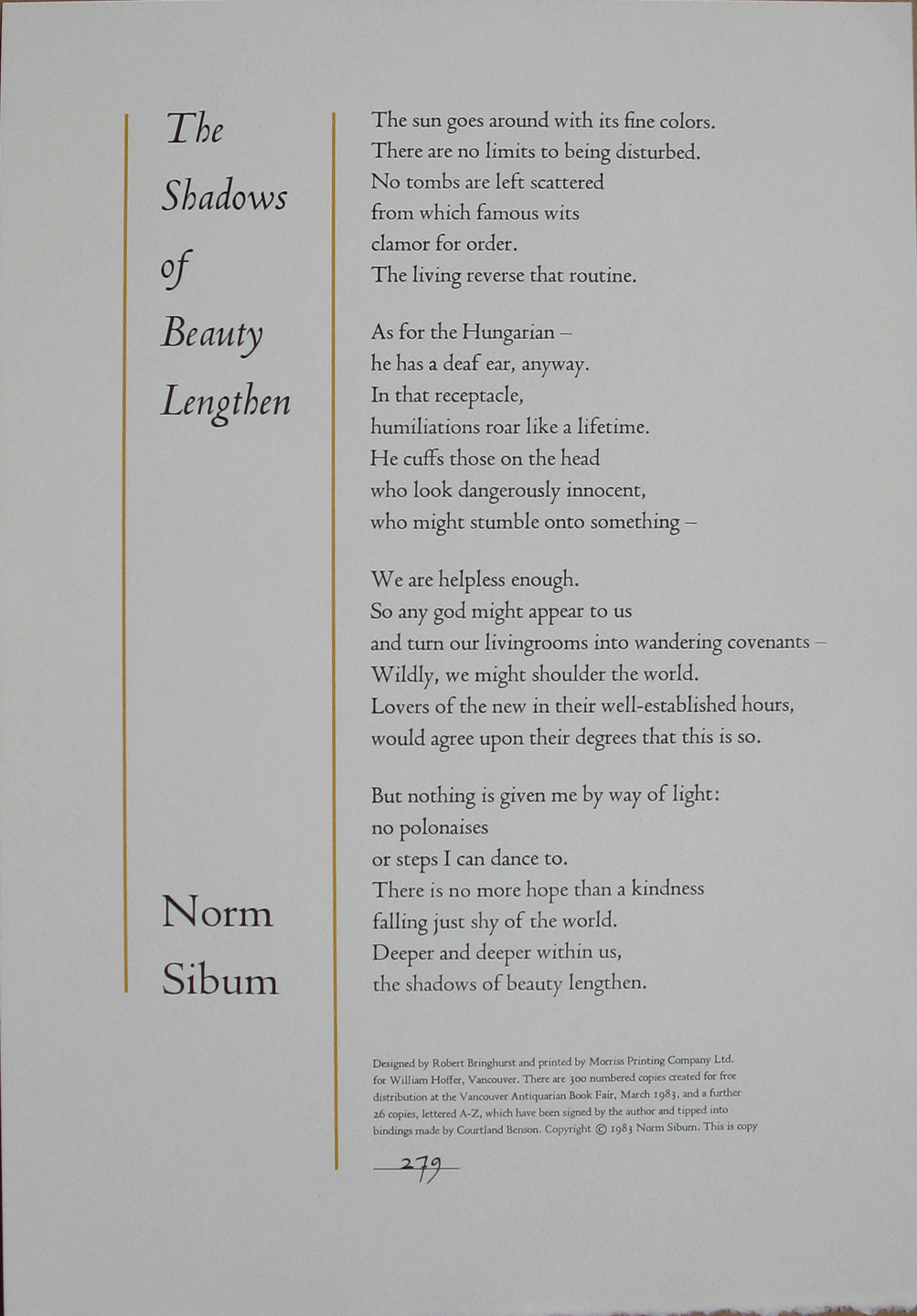 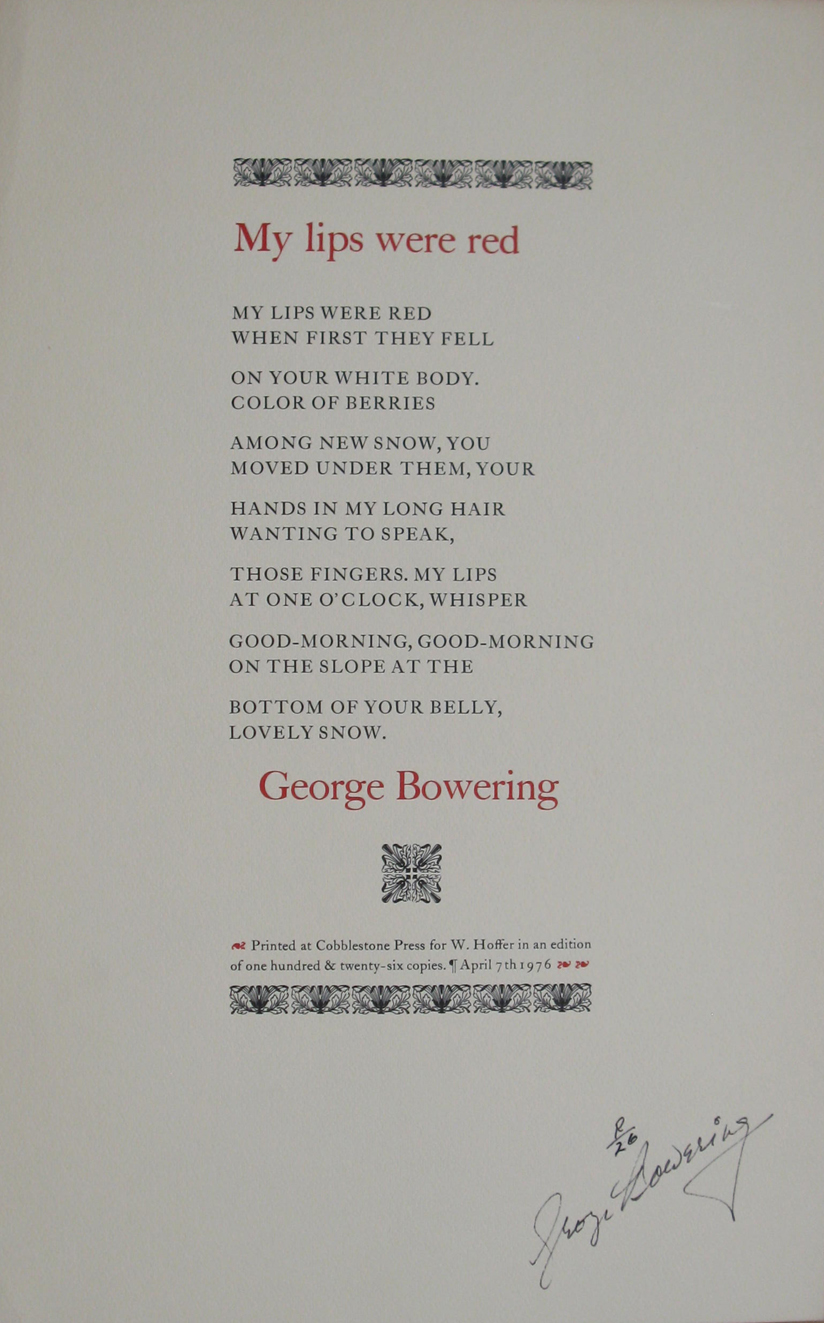 